А.В. КурчатоваШАНУЕМО БАТЬКАв допомогу вихователям дошкільного закладу освітиРекомендовано до друку ..................Курчатова А. В. Виховання шанобливого ставлення до батька в дітей дошкільного віку: навчально-методичний посібник / А. В. Курчатова. – Миколаїв, 2017. – 101 с.Рецензенти:Богуш А.М. – доктор педагогічних наук, професор, дійсний член НАПН  України, завідувач кафедри теорії та методики дошкільної освіти ДЗ «Південноукраїнський національний педагогічний університет імені К.Д. Ушинського»;Степанова Т.М. – доктор педагогічних наук, професор, декан факультету дошкільної та початкової освіти Миколаївського національного університету імені В.О. Сухомлинського;Ніколаєнко І.П. – завідувач дошкільним закладом освіти №17 міста Миколаїва.	У посібнику міститься матеріал, присвячений проблемі морального виховання дітей старшого дошкільного віку, зокрема шанобливому ставленню до батька. Розглядається роль батька у вихованні дітей, даються рекомендації щодо формування його ідеалу. Пропонуються орієнтовні бесіди з дітьми про батька, дидактичні та сюжетно-рольові ігри, цікавий практичний матеріал в додатках.	Навчально-методичний посібник адресований студентам, магістрантам, аспірантам, викладачам вищих навчальних закладів, вихователям дошкільних закладів освіти і батькам.Батько – найголовніша, найдорожча для дитини людина, в образі якої виражається людська відповідальність за її прихід у світ, за кожний її крок і вчинок у житті. У батьківстві – велика місія наступності поколінь, морального вдосконалення в новій, створеній батьком і матір’ю особистості.Василь СухомлинськийПЕРЕДМОВАПроблема моральності підростаючого покоління та управління процесом виховання моральних якостей дітей, особливо в дошкільному віці, виступає на передній план у переліку пріоритетних проблем, які потребують до себе найбільш пильної уваги батьків, педагогів і всього суспільства.  Важливим компонентом морального виховання є шанобливе ставлення. Необхідність виховання шанобливого ставлення до батька продиктована змінами соціальної ситуації розвитку суспільства, сім’ї, дитини (утворення ціннісно-нормативного вакууму, зниження авторитету батька, старшого покоління). Шанування старших, турбота про них, обережне й ніжне ставлення до матері, повага до батька й захоплення ним – неодмінна умова розвитку всіх громадянських почуттів особистості, виховання високої культури людини. Гостра необхідність зміцнення сім’ї, поліпшення стосунків між батьками і дітьми спонукає до вивчення і відродження традиційних та пошуку нових шляхів виховання в дітей шанобливого ставлення до батька на основі осучаснення і широкого використання засобів етнопедагогіки, всебічного врахування умов нинішнього життя та менталітету нашого народу. Старший дошкільний вік є найбільш відповідальним етапом розвитку механізмів поведінки і діяльності, становлення особистості в цілому. Це пов’язано зі значимими змінами у розумовому та емоційно-вольовому розвитку дошкільника, мотиваційній сфері, спілкуванні з дорослими та однолітками, а також з досягнутим рівнем вихованості. Це вік усвідомлення своїх почуттів, свого ставлення до людей, батьків. Він вважається сенситивним для морального розвитку і виховання дитини. Пошана до батьків як категорія морального виховання завжди була в центрі уваги філософів, письменників, педагогів, психологів: Ж. Руссо, Я. Корчака, Й. Песталоцці, А. Дістервега, Г. Сковороди, К. Ушинського, В. Сухомлинського, Т. Шевченка, Г. Ващенка та ін. В історико-педагогічній спадщині видатних діячів репрезентується ідея сімейного виховання, і на її основі формування в молоді таких моральних рис, як пошана до батьків, повага до старості.Різні аспекти проблеми морального виховання дітей дошкільного віку, зокрема виховання шанобливого ставлення до батьків досліджували українські вчені (Л. Артемова, А. Богуш, О. Бутенко, О. Кононко, В. Котирло, В. Крижко, Л. Князєва, Г. Лаврентьєва, І. Луценко,  Л. Островська, О. Петренко, Л. Повалій, Т. Поніманська, О. Радул, Н. Сивачук, М. Стельмахович, Т. Титаренко, В. Ткач та ін.). Учені одностайно стверджують, що в період дошкільного дитинства формуються важливі духовно-моральні якості особистості та риси характеру, що мають винятково важливе значення для всього подальшого життя й діяльності людини.Шанобливе ставлення до батька ми розуміємо як важливу властивість гуманної особистості, яка проявляється у ставленні до батька як до цінності та означає прагнення його зрозуміти, співпереживати, проявляти посильну турботу про нього.  Шанобливе ставлення до батька не є вродженою якістю, а формується у процесі життєдіяльності. Таке ставлення до батька містить у собі наступні ознаки: слухняність, допомога, співпереживання стану близької людини (емпатія), прагнення її зрозуміти, доброзичливість, посильна турбота.У вихованні шанобливого ставлення до батька в дітей дошкільного віку можна виокремити наступні закономірності: від того, як ставляться батьки один до одного і до своїх дітей залежить, як дивляться їхні діти на світ і на самих себе; від мудрості батьківської любові залежить, як діти будуть ставитися до довколишніх; від того, як батьки ставляться до своїх батька й матері, залежатиме ставлення їхніх дітей до них.На жаль, вивчення досвіду роботи дошкільних закладів освіти показує, що виховання в дошкільників шанобливого ставлення до батька відбувається стихійно, у змісті виховання недостатньо присутній даний компонент та його методичне забезпечення; не завжди взаємодія вихователів з батьками ефективна і спрямована на вирішення завдань по об’єднанню зусиль сім’ї і дошкільного закладу щодо виховання в дітей шанобливого ставлення до батька. З огляду на проблему, виникла необхідність створення навчально-методичного посібника, присвяченого проблемі виховання в дітей дошкільного віку шанобливого ставлення до батька у співпраці вихователів з батьками.У першій частині посібника розкривається роль батька у вихованні дитини дошкільного віку; особливості виховання в дошкільників шанобливого ставлення до батька. У другій частині подано практичний матеріал для роботи майбутніх вихователів, вихователів дошкільних закладів освіти з дітьми та батьками. Чільне місце у вихованні в дітей шанобливого ставлення до батька займає усна народна творчість: казки, байки, гуморески. Особлива роль у народній педагогіці належить прислів’ям, приказкам, афоризмам, пісням, в яких визначені основи сімейного життя, етика стосунків. Про силу виховного впливу батька красномовно свідчать українські народні прислів’я та приказки. У навчально-методичному посібнику подано приклади дидактичних, сюжетно-рольових ігор; зразки віршованих творів, усної народної творчості (прислів’їв, приказок) про батька. Пропоновані рекомендації допоможуть розширити можливості формування в майбутніх вихователів умінь і навичок роботи з дітьми та батьками з проблеми виховання в дошкільників шанобливого ставлення до батька.РОЗДІЛ 1 ТЕОРЕТИЧНІ ЗАСАДИ ВИХОВАННЯ ШАНОБЛИВОГО СТАВЛЕННЯ ДО БАТЬКА В ДІТЕЙ ДОШКІЛЬНОГО ВІКУРоль батька у вихованні дитини дошкільного вікуУчасть батька у вихованні дитини неоціненна, вона необхідна для формування повноцінної гармонійної особистості дитини, і можливо, допоможе вирішити цілий ряд проблем сучасного суспільства, пов’язаних саме з відстороненням чоловіків від виховання молодого покоління. Нерідко поряд із соціальною, громадською, професійною і творчою самореалізацією чоловік, на жаль, не завжди реалізується як батько. Останнім часом виник термін «відсутній батько», що негативно позначається на процесі виховання дітей і позбавляє чоловіків можливості отримати досвід вихователя власних дітей. Але батько потрібен дітям нарівні з матір’ю – як вихователь, носій віковічних ціннісних традицій.Якщо матір асоціюється в дитини з внутрішнім світом (вона завжди поряд, годує, одягає, повчає), то батько – із зовнішнім. Він приходить додому після роботи, і, як вітер, приносить із собою нову інформацію, відчуття. Саме батько формує ставлення дитини до зовнішнього світу. Якщо він уважний і добрий, то дитина розуміє, що світ безпечний, йому можна довіряти. Якщо батько незадоволений і грубий, то дитині зовнішній світ здається ворожим і небезпечним.Батько відіграє велику роль у засвоєнні дітьми моральних норм. Через слова і поведінку він виражає своє ставлення до певних подій або вчинків інших, надаючи моделі поведінки моральну оцінку. Батько дисциплінує дітей, схвалюючи одні вчинки і караючи за інші, надає велике значення самостійності, виховуючи в них самодисципліну, надаючи можливості відповідати за свої дії. Ідентифікація є найбільш важливим фактором засвоєння моральних норм і соціальних ролей, і батько в цьому випадку особливо необхідний хлопчику [2]. Суворе, стримане батьківське виховання сприяє формуванню маскулінних рис характеру в хлопчика: прагнення до незалежності, самостійності, змагальність, спрямованість на досягнення. Достатній досвід спілкування з батьком посилює формування батьківських почуттів у хлопчика та юнака, що в майбутньому сприятливо впливає на виховання власних дітей.У підростаючої дитини  потрібно завжди бачити потенціал та здібності, щоб допомогти їй відкрити свої таланти. Паралельно з цією якістю необхідно стимулювати розвиток власної думки у хлопчика, щоб в подальшому він міг сміливо відповідати за свої вчинки.Позитивні стосунки з батьком розвивають такі якості дітей, як емоційну врівноваженість, незалежність, оптимізм, високий самоконтроль, добре розуміння соціальних норм, що сприяє більш успішному оволодінню вимогами довкілля.Батько має бути основою, гордістю і гідністю сім’ї, володіти незаперечним авторитетом і бути гарним зразком для наслідування чоловічої моделі поведінки. Якщо мати – втілення любові і турботи, батько уособлює порядок, дисципліну, відповідальність. Саме батько завжди розбереться у хлоп’ячих суперечках, збереже таємницю, яку довірив син, візьме його з собою на риболовлю у справжню чоловічу компанію, відведе у спортивну секцію.Батьківська думка – основа самооцінки дитини. Мати може захвалювати свою дитину, але, якщо батько не зазначає успіхів, самооцінка буде залишатися низькою. Похвала батька – це рідкісні перлини, що надовго зберігаються в душі дитини.Батько є прикладом справжнього чоловіка для сина, який шукає в ньому потрібний досвід спілкування з людьми в житті, якщо рідна людина ставиться до нього терпеливо і з повагою, не допускаючи зайвих грубощів і насилля. Добрий батько поважає інтереси, потреби, психологічні особливості віку дитини. Часто згадує, яким він був у свій час. Батько – мужній захисник кордонів рідної країни, герой і ветеран АТО сприяє вихованню свідомого громадянина. Цілеспрямоване патріотичне виховання повинно поєднувати шанобливе ставлення до рідної людини з формуванням такого самого ставлення і до певних феноменів суспільного буття. З цією метою факти з життя країни, з якими ознайомлюють дошкільників, ілюструють прикладами з діяльності батьків, залучають до оцінки суспільних явищ, спільної участі з дітьми у громадських справах.У розвитку дівчинки батько відіграє не менш важливу роль. Дівчатка, з перших днів оточені батьківською любов’ю, виростають більш впевненими у власній повноцінності, відчувають себе більш захищеними. М’яке виховання, чуйність та емоційність батьків у спілкуванні з доньками формує в них фемінні якості: емпатію, турботливість, комунікативність. Теплі, шанобливі стосунки дівчинки з батьком допомагають їй пишатися своєю жіночністю, сприяють прийняттю себе в якості жінки, крім того батько може впливати на життєві пріоритети доньки – сімейне життя або орієнтація на кар’єру. Від батьківського ставлення до доньки залежить формування її адекватної самооцінки, самоповаги, позитивного самосприйняття, впевненості в собі та послідовності у своїх діях, оволодіння конструктивними засобами розв’язання конфліктів. Батько у своїй поведінці повинен демонструвати такі риси, як енергійність, упевненість у собі, силу, розум, діловитість. «Перший чоловік» в житті дівчинки – її батько. Саме з ним вона буде порівнювати поведінку своїх друзів, нареченого і чоловіка. При правильному вихованні донька часто шукає супутника в житті з характером, який максимально відповідає батьківському типу. В той самий час хлопчик переймає в тата певні форми поведінки для трудової діяльності, створення сім’ї і простого спілкування з однолітками. Однак стиль взаємин батька відрізняється від материнського. Батько частіше спілкується з дітьми не в процесі догляду за ними, а в процесі спільної гри. Причому ігри ці носять активний, емоційний характер, в них більше фізичної сили, енергійності, рухливості. Діти, вибираючи партнера у грі, надають перевагу батькові.Роль батька у вихованні полягає і в заохоченні до соціальної активності. Батько є джерелом пізнання про світ, працю, техніку, сприяє формуванню соціально корисних цілей та ідеалів, професійної орієнтації. Від батька діти отримують силу волі, вміння відстоювати свою точку зору, боротися і перемагати. Батько навчає мужності, стійкості до життєвих негараздів. І яким би не був люблячий батько і чуйною матір, за наявності лише одного з батьків дитина все одно отримає однобічне виховання. Повноцінна особистість може сформуватися тільки під впливом і матері, і батька. Шанобливе ставлення до батька з’являється через спільні досягнення: навчив дитину плавати, стрибати або їздити на велосипеді, допоміг зібрати пазли або складну модель із конструктора, підказав, як пройти складний рівень у грі, відремонтувати іграшку, допоміг розв’язати конфлікт з однолітками.Хорошими батьками не народжуються, ними стають. Щоб стати хорошим батьком, потрібно мати теоретичні знання про те, як ним стати, і застосовувати ці знання на практиці в повсякденних стосунках з дітьми. Ян Брюс визначає ключові характеристики «хорошого батька»:– хороший батько просто любить: щиро, незалежно від поведінки дітей, що, однак, не означає, що він ніколи не сердиться і не засмучується через їхню поведінку;– відкритий у спілкуванні зі своїми дітьми (запитує про їхнє самопочуття, підтримує в них прагнення розповідати про проблеми і труднощі, успіхи і досягнення, уважно вислуховує, поважає їхню точку зору, сам говорить про свою любов, пояснює всі свої вчинки, прохання і відмови не заради виправдання, а тому, що бажає їм добра в майбутньому, визнає, що відкрите спілкування – «дорога з двостороннім рухом»);– проводить час разом із дітьми, приділяючи їм увагу для розвитку стосунків (хороші батьки зайняті так само, як і всі інші, проте знаходять час для своїх дітей, ставлять їх на перше місце у своєму житті);– терплячий (не гнівається від дитячих помилок, підтримує похвалами, дає час на спокійне виконання завдань);– подає добрий приклад як зразок наслідування в поведінці (відповідальність чоловіка за мовлення, поведінку та дії, його слова не розходяться з ділом);– вміє веселитися, тому що діти прекрасно спілкуються з такими людьми (розвага не окремо, а спільна з ними тим, що приносить радість і залишає чудові спогади в дитини);– забезпечує дітей (задоволення потреб, допомога в усвідомленні різниці між потребами і примхами);– прагне до самовдосконалення (щодо батьківських обов’язків, інших сфер діяльності; уникає самовдоволення, що позитивно впливає на життєві досягнення дітей) [15].Якість виконання чоловіком своєї ролі батька залежить від таких факторів: ступеня доступності батька для дитини; «включеності» у спільну діяльність з дитиною; відповідальності за матеріальне забезпечення сім’ї; участі в організації навчально-виховного процесу дитини. Якщо батько у свій час постарався і максимально виконав батьківські завдання, то в майбутньому він отримає шанобливе і вдячне ставлення до себе щасливих дітей.Таким чином, завдяки спілкуванню дитини з батьком у перші сім років засвоюється система цінностей особистості. Духовна близькість і дружні стосунки між батьком і дітьми благотворно впливають на характер дитини і на все її наступне життя, що має важливе значення у міцності і благополуччі сім’ї.	Пошана до чоловіків, їхньої сили, мужності проявляється й з боку держави. Як відомо, чоловічий день в Україні був прив’язаний виключно до військового поняття – Дня захисника Вітчизни, який з 2015 року відзначається 14 жовтня. Дату 14 жовтня було обрано не випадково, адже саме цього дня відзначається велике православне свято – Покрова Пресвятої Богородиці або Козацька Покрова. Козаки вірили, що свята Покрова Пресвятої Богородиці охороняє їх, а Богоматір вважали своєю заступницею і покровителькою. Історично цього дня було прийнято згадувати і віддавати належне козацькій доблесті. Саме 14 жовтня на Січі обирали нового отамана і влаштовували свято козацької мужності та відваги.День захисника України – свято, що увібрало в себе багаті та славні козацькі традиції, уособлює мужність і героїзм оборонців та визволителів рідної землі впродовж всієї багатовікової української історії.19 листопада кожного представника чоловічої статі можна привітати з Міжнародним чоловічим днем. Вперше він став відомий у 1999 році завдяки острівній державі Тринідад і Тобаго, де було запропоновано відзначити День чоловіків і тим самим привернути увагу до дискримінації за статевою ознакою. Ідея створення Міжнародного чоловічого дня належала докторові Джероме Тілуксінгху, який працював у Вест-Індійському Університеті. Доктор Джероме дуже любив свого батька і вважав, що такі як він гідні імені справжнього чоловіка і є прикладом для наслідування. Саме 19 листопада його батько відзначає свій день народження. Сьогодні Міжнародний день чоловіків святкується в більш ніж 60 країнах світу, включаючи держави Карибського басейну, а також країни Азії, Європи, Північної Америки, Австралії, Норвегії, Боснії і Герцеговині, в Узбекистані, Сінгапурі, Зімбабве, звичайно ж, в Україні та на інших територіях нашої планети. Він отримав підтримку ООН, ЮНЕСКО.Міжнародний чоловічий день перш за все, покликаний звернути увагу громадськості на існування проблем ґендерної дискримінації джентльменів у сім'ях щодо їх ролі у вихованні дітей та стосунків з дружиною. Організатори свята роблять акцент на збереження здоров’я хлопчиків та чоловіків, та підкреслюють позитивний вплив чоловіків на родину та виховання дітей.Щорічно наша країна відзначає 6-го грудня День Збройних Сил України, який є національним військовим святом, яке символізує єдність усіх видів військ України. Це свято було засновано Верховною Радою України в 1993 році після здобуття країною незалежності та було приурочене до дня прийняття Закону «Про Збройні Сили України» 6 грудня 1991 року. Ознайомлення дітей дошкільного віку зі святом української армії має велике виховне значення для формування в дошкільників почуття гордості за свою Батьківщину, любові до рідного краю, поваги до традицій свого народу, зміцнення стосунків між батьками та дітьми, виховання шанобливого ставлення до батька. У це свято чоловіки отримують приємні привітання: вірші, картинки, листівки, подарунки і, звичайно ж, поцілунки коханих жінок і дітей.Традиції святкування Дня батька у кожної країни свої. Загальний символ батьківського свята – троянди, які приколюють у цей день до одягу на сторону серця. Якщо тато живий – прикріпляють троянди червоного кольору, якщо вже покинув світ – білі. Квітка символізує безкінечну любов та пошану до батьків.В США День батька святкувався з 19 червня 1910 року. Ініціатором впровадження цього свята є місіс Додд із Вашингтону. У 1966 році в США День батька став національним святом і відзначається кожної третьої неділі червня. На сьогодні це свято набуло статус офіційного в 40 країнах світу. В Україні з пропозицією офіційного визнання цього свята у 2006 році виступили представники Міжнародного Центру Батьківства. 2013-го року було підготовлено Указ Президента України «Про День батька», свято запропонували відзначати кожного року в третю неділю вересня. День батька в Україні офіційно не визначений, але визнаний як Всенародний і відзначається у третю неділю першого місяця літа.В Україні на честь свята діти вшановують своїх улюблених татусів, дарують їм подарунки, найчастіше якісь вироби, виконані з любов’ю своїми руками, читають вірші і просто вітають.У Німеччині день батька святкують у день Воскресіння Господнього. Свято проводиться на честь старовинного обряду посвяти малих хлопчиків і молодих чоловіків. У цей день раніше проводили змагання і визначали серед хлопців найкращого. А тому чоловікові, який мав найбільше дітей, староста вручав нагороду. У цій країні в день батька масове гуляння не проводиться, а чоловіки переважно збираються зі своїми друзями на пікніки чи велопрогулянки.Проте в багатьох країнах на честь свята влаштовують народні гуляння та різноманітні заходи. Виділяють матеріальну допомогу сім’ям, у яких батько самостійно виховує дітей. Цього дня дітки приносять татусям подарунки, часто зроблені власноруч. Дорослі обов’язково навідують своїх літніх батьків, влаштовують домашні обіди.Народна педагогіка про формування в дітей ідеалу батькаУ вихованні в дітей дошкільного віку шанобливого ставлення до батька велике значення має народознавча основа. Зміцнення педагогічних позицій родинно-суспільного виховання і формування підростаючої особистості реалізується краще тоді, коли діти зростають і розвиваються, засвоюючи духовні надбання народу. За переконанням сучасних учених, поза національною культурою українського народу, його історичним минулим, неможливе успішне розв’язання проблеми формування особистості дитини (Л. Артемова, А. Богуш, В. Кузь, Н. Лисенко, В. Моляко, Ю. Руденко, М. Стельмахович, М. Хайруддінов та ін.).Роль і місце народних традицій у вихованні дітей відображено у працях багатьох українських та зарубіжних учених, педагогів, письменників (В. Афанасьєв, Г. Виноградов, Г. Волков, О. Духнович, О. Ізмайлов, І. Котляревський, О. Потебня, С. Русова, Г. Сковорода, К. Ушинський, Ю. Федькович, І. Франко, М. Хайруддінов та ін.). Методичний та педагогічний аспекти народознавчої роботи висвітлено у працях сучасних українських учених (Л. Артемова, А. Богуш, В. Кузь, Н. Лисенко, Т. Науменко, М. Стельмахович, ін.). Виховний ідеал українського народу відображено у звичаях і в  народній творчості, у творах письменників. Він твориться віками і за традицією переходить від старших поколінь до молодших, які його доповнюють і вдосконалюють.Істинним є твердження, що творення виховного ідеалу українського народу починається з народження дитини, з того, якою особистістю вона зросте в сім’ї, як ставитиметься до навколишнього світу й оточуючих. Якщо шануватиме усе це, то і виховання шанобливого ставлення до батька стане для дитини природним процесом завдяки сім’ї, вихователю, впливу художньої літератури.Тогочасний уклад життя селянина сприяв вихованню дитини працею і в праці, виховував пошану до батьків, старших і турботливе ставлення до молодших. Найважливішими традиціями були: суворість і вимогливість у сімейних взаєминах, особиста відповідальність кожного члена сім’ї за доручену йому справу, взаємодопомога та взаємовиручка, пошана до батьків і старших за віком, батьківське благословення, сумлінність, доброзичливість, скромність, повага до праці та людини, провідна роль родинних стосунків. У традиційній сім’ї одностайно визнавали владу батька (господаря), а всі сфери життя сім’ї регулювалися патріархальною традицією поваги до глави сім’ї, якому належала вирішальна роль у розв’язанні внутрішньосімейних проблем.Традиціями народного виховання передбачено, формування в кожної людини моральних оцінок з позицій добра, справедливості, що випливає з народного поняття моралі: моральний той, хто шляхетний, добрий, чесний, праведний. Такі чесноти, як людську гідність, честь, людяність формує батько в маленької дитини своїм прикладом, своїм ставленням. Основними критеріями оцінки моральної гідності є праця, шана і повага. Той, хто без належної поваги ставиться до літньої людини, – завжди потрапляє в халепу, той, хто забуває про рідних батька і матір, – негідник, моральна потвора. Яскравим прикладом виховання в дітей поваги до старших, зокрема до батька, є українські народні казки «Мудра дівчина», «Дідова дочка й бабина дочка», «Батько та син», «Названий батько» та приказки, прислів’я: «Хто батька зневажає, той добра не знає», «Батька покинеш, то сам заrинеш», «Де добрий батько, там і син молодець», «Слухняному сину батьків наказ не ломить спину». Тому дорослим необхідно використати все багатство методів і засобів народної педагогіки у вихованні шанобливого ставлення до батька в дітей дошкільного віку як у дошкільному закладі, так і в сім’ї.Поняття «шанобливе ставлення до батьків» – одне з ґрунтовних у народній педагогіці. У виховні традиції багатьох народів міцно ввійшло виховання в молодшого покоління шанобливого ставлення до батьків, старших. Значну увагу ідеям народної педагогіки як важливому засобу морального виховання молодого покоління надавав Г. Сковорода. Будучи прихильником принципу народності у вихованні, педагог вважав, що воно має відповідати інтересам народу, живитися з народних джерел і ґрунтуватися на принципі природовідповідності. У притчах, байках, листах він порушував питання природовідповідності виховання і радив звертатися до рідного слова, народної творчості, бо «правильне виховання полягає у природі самого народу» [7, с.154]. Г. Сковорода у своїх творах наводить афоризми, які можна використовувати для виховання в дітей шанобливого ставлення до батьків: «Перш за все батька й матір цінуй і служи їм».Спадкоємець ідей Я. Коменського відомий педагог К. Ушинський у статті «Про моральний елемент у вихованні» говорив про доцільність різних засобів народної педагогіки в суспільному вихованні. Глибину і сердечність відносин, що існують між чоловіком і дружиною, батьками й дітьми в родині, К. Ушинський уважав ефективним засобом народної педагогічної культури, що благотворно впливає на духовний розвиток дитини [14, с. 109].Найважливішим засобом народного виховання є вся народна культура як єдине ціле. «Виховання, створене самим народом і засноване на народних починаннях, має таку виховну силу, якої немає в найкращих системах, що ґрунтуються на абстрактних ідеях чи запозичені в іншого народу» [13, с. 54]. Усі елементи народної культури: мова, казки, духовні й літературні традиції – впливають на формування базових якостей особистості, зокрема шанобливого ставлення до батька. Відомий педагогічний діяч Є. Водовозова у своїй основній педагогічній праці «Розумовий та моральний розвиток дітей від першого прояву свідомості до шкільного віку», наголошувала на вихованні в дитини моральних засад: любов до батьків, товаришів і навколишніх людей, шляхетні схильності. «Неправильно було б розвивати окремо яке б то не було почуття, і тому моральне виховання має бути тісно пов’язане з розумовим і навпаки» [1, с. 240].У козацькій освіті та вихованні виокремлюють чотири ступені, найпершим серед яких є дошкільне родинне козацьке навчання й виховання, основою якого були козацька батьківська та материнська школи. Виховуючи в молодого покоління лицарську духовність, козацька педагогіка цілеспрямовано формувала в нього такі якості: етнічну свідомість і самосвідомість, гідність, честь, патріотизм тощо. Козацькі виховні традиції допомагали формувати почуття взаємопідтримки, милосердя, співчуття, шанобливості, привчали турбуватись одне про одного, створювати громадські осередки. Козацька сім’я відзначалася глибоким демократизмом, рівноправністю чоловіка і жінки, духовними традиціями. У козацьких сім’ях панував культ Батька і Матері, Бабусі і Дідуся, Роду і Народу.Велике значення в моральному вихованні особистості мають фундаментальні праці видатного українського педагога М. Стельмаховича. Виховання в народній педагогіці вчений розглядав як першу суспільну необхідність. На нинішньому етапі розвитку українського суспільства суттєве значення у виховному впливі на молодь має накопичена віками скарбниця етнічних цінностей, які слугують невичерпним джерелом формування свідомості, характеру, психічних особливостей кожної людини. До таких цінностей відносимо традиції, що вироблялися нашими попередниками довгі часи. За М. Стельмаховичем, «традиція – це досвід, звичаї, погляди, смаки, норми поведінки, що склалися історично і передаються з покоління в покоління. Традиція забезпечує спадкоємність поколінь, без якої не може бути родинного виховання, яке, по суті, зводиться до передачі народного досвіду, національних звичаїв, культурних надбань із покоління в покоління» [9, с. 42]. На думку видатного українського академіка, через високоодухотворені традиції, що передаються з покоління в покоління, дитина вчиться любити рідну землю, отчий дім, любити й поважати батьків, родину, пам’ятати своє коріння, рідну мову, історію свого народу, і як обов’язок – передати ці надбання наступним поколінням.Народна педагогіка поклала в основу виховання дитини моральне та розумове виховання. Вона проголосила розум і мораль основною красою людини («Мораль чиста – краще всякого намиста»). Моральне виховання розглядається в народній педагогіці як цілісний процес, спрямований на формування в дітей та молоді моральної свідомості, моральних почуттів, моральної поведінки і моральних рис особистості. Практика народного виховання передбачає формування в кожної людини моральних оцінок з позицій добра, справедливості, що випливає з народного поняття моралі: моральний той, хто цнотливий, шляхетний, шанобливий, доброчесний, правдивий.У народі все відбувається природно просто: з перших годин появи дитини на світ, з перших місяців і років її життя батьки, родичі, всі, хто поряд, ставляться до неї лагідно й ніжно, щиросердо й чуйно, і в дитячому серці зароджуються, вкорінюються відповідні моральні почуття – доброта, чуйність, пошана до батьків, милосердя, співчуття, що є сутністю вихованої людини. Найбільший виховний вплив на дитину мають створений батьками порядок, спосіб життя родини, всіх її членів. Добрі ті стосунки між батьками та дітьми, що базуються на взаємній чесності, щирості, шанобливості, доброзичливості, людській порядності. Звідси такі поради: «Свого доправляйся, роду не чужайся», «Хто роду відречеться, того й рід відрече».Дітей змалечку привчали допомагати по господарству, доглядати за іншими членами родини, коли вони цього потребували, бути повсякчас до них уважними, шанобливими й турботливими. Велику увагу приділяла народна педагогіка дотриманню правил мовного етикету, обов’язковими були чемність і шанобливе ставлення до батьків, усіх старших. Воно виявлялося в звертанні на «Ви», тому що найбільше поважали тих людей, які мали більший життєвий досвід; вітаючись, молодші мали вклонятися старшим. Від слова батько походить слово Батьківщи'на, ба'тьківщина (спадщина від батька). Глибока пошана до батьків виявилася не тільки у формі звертання, а й в особливому шанобливому промовлянні слів «батько» і «мати». Звертання до батьків були лагідними, пестливими, виражали дитячу любов і шану: «Матусенько моя рідна!», «Батечку мій любий!» Існувало ласкаво-шанобливе звертання до кожного члена родини: татку, матінко, нене, няню, бабусю, дідусю. Слід зазначити, що саме на такій формі звертання дітей до батьків наполягав і видатний педагог сучасності В. Сухомлинський» [9, с. 132]. Він радив з пошаною ставитися до батьків, старших: надавати їм найпочесніше місце, систематично відвідувати, писати листи, вітати зі святами, днем народження, а звичайна щоденна увага до них – обов’язок кожної дитини.З теплотою відзиваються про хлопця чи дівчину, коли хочуть їх похвалити: батьків син, материна дочка (треба відзначити, що стриманість у похвалі характерна для української системи виховання в цілому), на дурну, крикливу людину кажуть: визвірився як дурень на батька. Увагу дітей до правил мовного етикету постійно підтримують казки та пісні. Якщо дитина забуває привітатись, то їй про це обов’язково нагадують.Нині поширилася форма звертання на «ти» чи й просто по імені не лише до батька і матері, а й до бабусі та дідуся. Сучасні діти, особливо городяни, вже рідко коли звертаються до своїх батьків на Ви. На превеликий жаль, разом із шанобливим звертанням «Ви», на сьогодні в більшості українських сімей втрачено і велику шану, і повагу дітей до батьків та старших людей. Це витравлено було за часів атеїстично-комуністичної ідеології. А звідси постала і двоїста фігура батька, суть якої розкрив А. Макаренко. «Хазяїном у сім’ї – писав він – був батько. Він керував матеріальною боротьбою сім’ї, він спрямовував її важку життєву інтригу, він організовував нагромадження, він ураховував копійки, він вирішував долю дітей…» [9, с. 132].Щоб дитина лагідно зверталася до своїх батьків, вона обов’язково має сама чути такі слова. В народній педагогіці були поширені такі пестливі звертання до дітей: дитиночко, малятко, серденько, голубонько, пташенятко. Українська мова щедро задовольняє потребу кожної дитини в пестливому звертанні на ім’я. Наприклад: Іванко, Івась, Івасик; Оксаночка, Оксанка.Пошана до батьків виявлялась й у пошані до батьківського слова. І малі, й дорослі завжди поспішали заручитися добрим словом своїх батьків перед початком важливої справи, рушаючи в дорогу. Для цього діти звертались до батьків із проханням: «Тату, мамо! Благословіть на дорогу!» А батьки відповідали: «Ми благословляємо, і хай Бог тебе благословить» [6, с. 11].В українській сім’ї здавна не допускалась неповага до батьків. Невдячність дітей до батьків суворо засуджується в моральному кодексі народної педагогіки: «Як батька, матір покинеш, то й сам загинеш». Це вважалося великим гріхом і через порушення Божої заповіді. Для наших пращурів виховання дітей було святим обов’язком. Згідно з нормами народної і християнської моралі батьки відповідали перед власною совістю, Богом, народом за долю, вихованість і моральну зрілість своїх дітей. Дбаючи про їхнє майбутнє, батьки усвідомлювали, що передумовою успішного виховання є духовний зв’язок між поколіннями. Тому плекали в родинному середовищі такі моральні чесноти як шанобливе ставлення до батьків, старших, милосердя, щирість, багатство духу. Традиція пошани  до батька, старших представників свого роду включає великодушність у ставленні до них, синівський обов’язок і є мірилом вихованості всього суспільства. Щодо виховного впливу на дітей та молодь – вона сприймається як основна, виведена в ранг морального закону, без дотримання якого мислиться втрата гуманної особистості.Старші представники свого роду з давніх давен передавали нащадкам народні знання різностороннього порядку: з грунтознавства, народного календаря, медицини, ветеринарії, метрології, космології, астрономії, моралі, етики тощо. Шанобливе та чуйне ставлення до них – найхарактерніша ознака людяності. Вони сприяли формуванню світогляду молоді, засвоєнню нею знань, необхідних у професійній, побутовій, культурно-освітній та інших сферах. Релігійне виховання в сім’ї передбачало шанобливе ставлення до батька, старших, а також непохитний авторитет батька, дідуся, що досягалося не тільки суворістю та вимогливістю, але й за рахунок особистісних якостей вихователів і поваги до дитини.Поведінка батька по відношенню до старших від нього членів родини здавна орієнтувала дітей та молодь на шанобливе ставлення, стриманість, співчутливість у стосунках не тільки з ним самим, а й з іншими літніми людьми. Вона сприяла виробленню вміння сприймати і поважати думку досвідчених представників соціуму, пишатись їхніми досягненнями, переймати кращі риси характеру, порівнювати свої вчинки з їхніми діями, оскільки престарілі люди здавна вважались покровителями нащадків. Недаремно народна мудрість гласить: «Старість до правди коротку дорогу знає».Постулатом народної педагогіки є велике значення батьківського авторитету в родинному вихованні: що більш авторитетний батько для дитини, то сильніше він впливає на формування її поведінки. Дитина шануватиме свого батька, виконуватиме його вимоги й прислухатиметься до порад у тому випадку, якщо батько в родині має авторитет, займає міцну педагогічну позицію.  Авторитет батька як у домашньому колі, так і в громадській сфері духовного життя українців дуже високий. То й виховний вплив його на дітей вагомий. Від нього вирішальною мірою залежить формування особистості: «Коли батько рибалка, то й діти в воду дивляться». Тому й кажуть: «І мій батько такий мався, і я в нього вдався».Діти дошкільного віку засвоюють соціальний досвід через наслідування. Вони наслідують добре і погане, бо ще не здатні до критичного осмислення тих фактів і явищ, свідками яких вони є. Поведінка батьків для них приклад. Ось чому першорядна педагогічна турбота батьків – турбота про власний батьківський авторитет. По суті, батьківський авторитет – це перш за все авторитет високоморальної людини, громадянина, турботливого батька.Українська родинна педагогіка наголошує на тому, що батьки повинні повсякчасно дбати, піклуватися й шанувати своїх дітей, бачити в них людей, особистостей. Тоді й діти піклуватимуться про своїх батьків і шануватимуть їх. Батькам потрібно виробляти в собі терпіння та лагідність, виховувати в дітей бажання спілкуватися з бабусями та дідусями, рідними та близькими. Повага до дитини виявляється в усьому – в інтонації голосу, формі звертання, у наказі, проханні, пораді та співчутті. Зрозуміти дитяче почуття – значить підійти до дитини по-людському, принести їй спокій, розсіяти тривогу, навчити її бути доброю й чуйною. Дитина має бути впевнена в батьківській любові, тільки тоді, на думку А. Співаковської, «можливе правильне формування психічного світу, тільки на підставі любові можна виховати моральну поведінку, тільки любов здатна навчити любити» [8, с. 30].Основними народно-педагогічними засобами, на думку О. Духновича, які є найефективнішими у вихованні особистості, є рідна мова, фольклор, звичаї народу, художні тексти, культура і праця, гідні для наслідування приклади дорослих, доцільно підібрані заохочення та покарання [3]. Вправляння і привчання, підкреслює І. Луценко, в родинному вихованні посідають значне місце, а серед них, у свою чергу, найчастіше використовуються показ, тренування, нагадування, прохання, побажання, заохочення, орієнтація на суспільну думку, очікувану радість, настанови, застереження, заборони [6, с. 10]. Засобом конкретних вправ, привчань формувались позитивні звички, що є фундаментом народного виховання. Прикладом може слугувати привчання дітей говорити правду, шанобливо ставитися до батьків.У фольклорі наголошується потреба змалку, від колиски дбати про формування духовності дитини, прищеплення їй позитивних людських якостей, щоб «сили й розуму набралось», щоб приносило радість не тільки своїм батькам, а й усім «добрим людям» [12, с. 51, 54, 71]. Уже колисковою піснею народне поетичне слово закодовує в душі дитини такі першорядні якості, як чесність, працелюбність, доброта, шанобливе ставлення до отця, матері.Одним із поширених є поетизація гармонійних взаємин у сім’ї, оспівування любові, вірності, чесності, пошани, злагоди. Ця тема часто присутня в народних легендах, переказах, казках, займає, як згадувалося, значне місце в колядках, є наскрізною у весільних обрядових піснях, скристалізована в численних афористичних формулах народних прислів’їв і приказках.Про повагу до батька йдеться і в українських народних піснях. Це виражено возвеличенням його в образі місяця і далі розкривається в переліку тих важливих функцій, які він виконує в домі й у сім’ї: здійснення контролю над основними ресурсами сімейного майна, головування у веденні господарства.Як головна засада акцентується в колядках та в інших обрядових народних піснях злагодженість сімейного співжиття, шанобливе ставлення дітей до батьків і, взагалі, до старших людей, турбота батьків про підготовку дітей до життя, прищеплення їм трудових, а хлопцям і воїнських навичок, дружності та взаємодопомоги між братами й сестрами.Українські народні казки вводять дітей у світ родинних взаємин, у них вище за все ставиться справедливість, добро, пошана до батька і матері.За допомогою казок, елементарні моральні норми й вимоги до їх дотримання непомітно для самої дитини закарбовувалися в її свідомості, ставали внутрішнім надбанням. У народних казках «Батько і син», «Дідова дочка і бабина дочка», «Бідний чоловік та його сини», «Названий батько» розкривається взаємна турбота батьків і дітей, велика сила людських почуттів (батьківська і синівська любов, взаємоповага та взаємодопомога), що зміцнюють родину.Батьки – головні герої і в багатьох народних святах, обрядах, звичаях. Варто пригадати різдвяні вечорниці, де батько є одним із основних персонажів. Саме до нього звертаються гості із словами пісні: «Добрий вечір тобі, пане господарю». Право благословити вечерю теж надається батькові (не тільки на Свят-вечір, а кожного дня). Саме він повинен першим взяти ложкою кутю з миски. На Великодні свята основна роль теж відводиться господарю. У деяких регіонах України тільки він має право запалити освячену свічку, першим зайти до стайні і привітати худобу з цим великим святом.Істотне місце у вихованні в дітей шанобливого ставлення до батьків посідають ігри. Вони формують навички поведінки в родині, виховують риси, що характеризують стосунки з батьками. У дітей закладаються основи поваги, шанобливості, правдивості, ввічливості, відповідальності за доручену справу, самостійності. Особлива цінність полягає в набутті досвіду емоційно-осмисленого вибору способів поведінки, повторення і закріплення моральних учинків. Певну роль морально-виховного засобу виконував народний етикет як сукупність правил поведінки й обходження, завдяки яким регулювались стосунки між дітьми і батьками та іншими людьми. Народний етикет сприяв вихованню таких моральних якостей як доброзичливість, шанобливість, привітність, скромність, гостинність, повага, накладав табу на непристойну поведінку, зневажливе ставлення до батьків, інших людей.Як бачимо, українська родина мала усталені правила родинного виховання і спілкування, які виявлялися у створенні колискових пісень, легенд, примовлянь, повчань, ігор, загадок, казок.Виховні етнотрадиції українців втілюють у собі найкращі духовні надбання попередніх поколінь, впливають на сучасний моральний стан нації, є унікальним педагогічним явищем, своєрідним керівництвом з виховання шанобливого ставлення до батьків. Педагогам необхідно глибоко, науково та критично вивчати надбання народної педагогіки, творчо підходити до спадщини українських просвітителів, орієнтуючись на потреби освіти і педагогіки сьогодення.Аналіз етнопедагогічної спадщини українців дозволяє зробити висновок, що у вихованні в дітей шанобливого ставлення до батьків використовувався досить широкий арсенал методів і засобів. Численні методи і засоби народного виховання взаємодоповнювали, взаємозбагачували один одного і створювали самобутню виховну систему, ефективність і результативність якої змушує з повагою відноситись до традиційної педагогічної культури.Цінність народної педагогіки для сучасного виховання в плані формування шанобливого ставлення до батьків ґрунтується на різних причинах – перш за все це природність і навіть почесність спілкування і взаємодії зі старшими. Значну роль відіграють моральні орієнтації, що століттями закладаються у свідомість народу, а також важливе місце старшого покоління в житті суспільства.Вивчення етнопедагогічних традицій виховання дозволяє створити умови для розвитку на основі народно-педагогічного досвіду нових форм освітньо-виховної діяльності. Етнопедагогіка з’ясовує педагогічні можливості стародавніх народних звичаїв у сучасних умовах і визначає доцільність нових звичаїв, які сприяють вихованню в дітей шанобливого ставлення до батьків. Порівняльний аналіз педагогічних досягнень дозволяє виокремити найбільш раціональне, найбільш об’єктивне і цінне для педагогічної теорії і практики. Таким чином, етнопедагогіка та етнопедагогічні традиції мають практичну значущість, даючи в руки вихователів педагогічні засоби, перевірені багатовіковою виховною практикою.Виховання в дітей старшого дошкільного віку шанобливого ставлення до батька в дошкільному закладі освіти та сім'їРоботу вихователів, спрямовану на виховання в дошкільників шанобливого ставлення до батька необхідно почати з вивчення мікросередовища, в якому виховувалася дитина. З дітьми доцільно проводити гру «Інтерв’ю», в якій їм пропонується відповісти на такі запитання: «Що таке сім’я?», «Для чого потрібні батьки?». Рекомендуємо проводити таку інформаційно-методичну роботу в дошкільному закладі освіти:– підбір та вивчення наукової, психолого-педагогічної та методичної літератури з проблеми;– організація розвивального середовища: підбір та оформлення дидактичних і розвивальних ігор про професії, підбір загадок про професії, віршів про батька;– оснащення групи художньою літературою про тата, дисками з піснями про батька;– складання календарно-тематичного плану роботи з дітьми з урахуванням інтеграції видів діяльності;– оформлення сюжетно-рольових ігор;– складання конспектів безпосередньо навчально-виховної роботи з дітьми, сценаріїв та розваг.Метою роботи з батьками є: зацікавити батьків питаннями виховання і розвитку своїх дітей, прилучити їх до цього процесу; допомогти завоювати істинний авторитет у своєї дитини; виховати шанобливе ставлення до рідної людини.Робота з батьками з виховання в дітей шанобливого ставлення до батька в дошкільному закладі може проводитись у вигляді батьківських порад, лекцій з народної педагогіки, педагогічних досліджень, вивчення джерел родоводу кожної сім’ї, створення власного родовідного дерева дітьми, проведення занять із батьками, бесід на морально-етичну тематику, створення педагогічних ситуацій із метою моделювання поведінки дитини щодо шанобливого ставлення до близьких, батьків.Проте батьки самі повинні дбати про те, щоб діти з повагою ставились до них. Тому вихователі у спілкуванні з батьками повинні обережно, в залежності від віку батьків, давати їм поради, звертати їхню увагу на те, що перш за все чоловік повинен поважати себе. Не поступатися дітям у всьому: вони швидко навчаться маніпулювати дорослими  в сім’ї. Щоб цього уникнути, необхідно дотримуватися таких принципів рівноправності в сім’ї: турботливо і з любов’ю ставитися до своєї дружини – це важливий і потрібний урок для дітей; не допускати грубе, неповажливе ставлення до матері: це налаштовує дітей проти батька; діти не повинні бути свідками і тим більше учасниками батьківських конфліктів; поважати особистість власної дитини; частіше згадувати себе в дитинстві, ставити себе на місце дітей; навчитися вибачатися перед дітьми, не соромитися визнавати перед ними свої помилки; не боятися показатися слабким, навпаки, дитина буде більше довіряти батьку, який з нею чесний; хвалити дитину; шукати більше приводів для захоплення і добрих слів; хвалити потрібно частіше, ніж робити зауваження.Критика повинна бути конструктивною і коректною. Дитина повинна зрозуміти свою помилку, а не отримати порцію обвинувачень або насмішок. Учити дитину самостійності. Регулярно давати дітям «дорослі» завдання, наприклад, пофарбувати лавку (у мами взяти дуже старий одяг); розкласти гвинтики і цвяхи по коробочках, дозволити дитині попрацювати самостійно. Довіра посилить віру дитини у свої сили.	Батьки повинні намагатися якомога більше брати участь у житті дитини. Щодня знаходити час для спілкування з дитиною, запитувати її, як пройшов день, прочитати казку на ніч, пограти в різні ігри.  Якщо більше немає сили погратися з дитиною, так і сказати: «Утомився. Відпочину – неодмінно поговоримо (пограємо, побігаємо)». І обов’язково стримати слово.	Вік 5-6 років – час статевої самоідентифікації хлопчика, активного самоствердження в якості представника чоловічої половини людства. Дитині важливо відчути свою причетність до батькового світу. Хлопчик не просто наслідує, а сканує та аналізує батьківські вчинки. Необхідно всіляко підтримувати його в цих починаннях.	Підтримувати дитину, вірити в сили і можливості дитини. Якщо вони замість схвалення чують, що в них сумніваються, в них зникає бажання щось робити і ділитися своїми планами. 	Розповідати дітям про свою роботу та досягнуті в ній результати. 	Спільне хобі – прекрасний спосіб зблизитися з дітьми. Підключати їх до своїх занять: чи то ремонт автомобіля, чи перебудова будинку – розповідати і показувати все. Залучати їх у свої захоплення, цікавитися тим, що займає їх. Рекомендувати батькам проводити з дітьми такі спільні ігри: хованки, піжмурки, доганялки, бокс, боротьба, цікаві комп’ютерні ігри, де можна грати удвох. Це активні, орієнтовані на тренування витривалості і сили заняття. Іноді просто галаслива метушня і біганина. По-перше, це дає можливість дитині самоствердитися. По-друге, привчає до особливого стилю чоловічого спілкування, дещо грубуватого, але щирого. По-третє, допомагає хлопчикові позбутися напруги та агресії.Влаштовувати з дітьми спільні змагання: «Хто далі кине», «Хто вище стрибне». Для хлопчиків така спільна гра сприятиме тренуванню чоловічих якостей, дасть можливість перевірити себе, усвідомити, що для досягнення перемоги необхідно докладати чимало зусиль. Під час сумісних доцільно створювати для дітей  умови реальної боротьби, звичайно ж, ураховуючи вікові та індивідуальні особливості дитини, а саме: настрій дитини, стан здоров»я, вік, фізіологічний розвиток. У разі своєї перемоги неодмінно пояснювати, що ти багато працював, для того, щоб домогтися такого результату. І вказувати на особисті досягнення сина в конкретній діяльності: «Ось ти раніше зовсім не вмів кататися на роликах. А тепер у тебе добре виходить! Ще трохи – і будеш просто літати!». Підказувати, над чим потрібно ще попрацювати. Безсумнівно, поступатися доведеться. Для повноти відчуттів перемога повинна відбуватися після впертої боротьби. А усвідомлення того, що «Я переміг самого тата», допоможе хлопчикові поважати себе ще більше і посприяє формуванню адекватної самооцінки.Батьки часто забороняють хлопчикам плакати, коли їм боляче, коли їх образив одноліток чи старша дитина. У такому випадку вони радять давати здачі, не плакати. Вміти за себе постояти та ін. Але все ж необхідно дозволяти синові проявляти емоції. Хлопчики теж плачуть, радіють, дратуються і нервують, і потроху вчаться управляти своїми почуттями, частіше беручи приклад у власного батька. Необхідно завжди давати зрозуміти, дитині, що батькові не байдужі переживання сина: «Ти злишся, тому що не зміг перемогти у сьогоднішній грі!» А коли дитина заспокоїться, обговорити, що можна зробити, щоб наступного разу досягти кращого результату.Отже, приділяючии більше уваги своїй дитині, дорослі в сім’ї зможуть завоювати з її боку шанобливе ставлення до всіх членів родини і до батька зокрема. Питання для самоперевірки– Яку інформативно-методичну роботу можна проводити з батьками в ДЗО?– Як в сім’ї можна завоювати повагу дітей?– Які вікові та індивідуальні особливості дитини слід ураховувати батькам під час сумісних ігор та занять?РОЗДІЛ 2 ЗМІСТ І МЕТОДИКА ОРГАНІЗАЦІЇ РОБОТИ З ФОРМУВАННЯ ШАНОБЛИВОГО СТАВЛЕННЯ ДО БАТЬКА В ДОШКІЛЬНОМУ ЗАКЛАДІ ОСВІТИБесіда «Інструменти для тата»Мета: закріпити уявлення дітей про інструменти, якими користується батько, та їхнє призначення; правила користування ними.Матеріал: інструменти: викрутка, плоскогубці, ножівка, молоток, напилок, гайковий ключ. Хід	На столі лежать різні інструменти (викрутка, плоскогубці, ножівка, молоток, напилок, гайковий ключ).	– Що лежить на столі? (Інструменти). Перерахуйте їх.	– Для чого вони потрібні? (Відломити, відігнути, прижати, відпиляти, викручувати або закручувати шурупи, забити цвяхи, обробити нерівну поверхню).	– Як потрібно ними користуватися? (Правила техніки безпеки: Під час роботи треба бути уважним; не відволікатися; передавати колючі і ріжучі предмети ручкою від себе, розташовувати їх на столі гострим кінцем від себе; користуватися акуратно, за призначенням).	– З якого матеріалу зроблені інструменти? (Пластмаса, залізо, дерево, гума).	– Хто в вашій сім’ї найчастіше користується цими інструментами? (Тато).	– Яким інструментом вас навчив тато користуватися? Розкажіть.Бесіда за казкою «Батько розуму навчає»	Мета: розвивати увагу, мислення, мовлення, сприйняття; виховувати повагу до батька; поглиблювати знання дітей про роль батька в родині; учити уважно слухати казку, відповідати на запитання.Хід	Вихователь. – Діти, щоб дізнатись, про кого ми сьогодні з вами будемо вести розмову, послухайте і відгадайте загадку:  Хто усіх нас захищає, Матінці допомагає? З ним нічого не боюсь, Здогадались? Це… (татусь)Молодці, а тепер послухайте, будь ласка, казку,   називається «Батьківська порада».Колись давно-давно жив у одному селі чоловік, і було в нього три сини. Одного разу підійшов батько до синів та й каже їм:– Слухайте, діти мої рідні, старий я став дуже і незабаром помру. Я дуже непокоюся за вас, як ви будете жити, тому хочу навчити вас мудрості.	Він відламав із віника прутики і сказав синам:– Ось візьміть ці прутики та зламайте їх. Потім він дав синам цілий віник і попрохав зламати. – Як ви вважаєте, чи зламали сини цей віник? Ні, не зламали. Чому? Віник товстий, зв’язаний із багатьох прутиків.– Так, ось, – сказав батько, – якщо ви будете жити кожний для себе і не допомагатимете один одному, то будь-яке нещастя вас зломить, як ці прутики. А якщо триматиметеся разом, як ці зв’язані у вінику прутики, допомагатимете один одному, любитимете один одного, жодне нещастя вас не зломить, біда не спіткає.– Діти, у кожного з вас є тато, якого ви любите та шануєте, як і свою матусю. Ви допомагаєте йому, учитесь у нього різної роботи, що знадобиться в майбутньому. 	А чи знаєте ви, що батько у нас в Україні завжди був головою сім’ї? Від батька починався і продовжувався рід. У родині його шанували, з ним радилися, до нього зверталися по допомогу.	Ось і в цій казці батько навчив мудрості своїх синів. Він дав їм зрозуміти, що необхідно завжди триматися разом, тоді жодна біда їх не спіткає. А якщо житимуть кожний для себе, то нещастя їх не мине.	Запитання:– Про кого ця казка?– Що приніс дітям батько?– Для чого він давав дітям зламати прутик та віник?– Якої мудрості навчив дітей батько?Бесіди за творами В. О. СухомлинськогоЧому засмутився тато?Павлик почав новий зошит, бо старий закінчився. Він вирішив: буду писати так, щоб за всі роботи отримувати одні п’ятірки. Батько в Павлика шофер, він поїхав дуже далеко, повернеться не скоро. Приїде і скаже: «Давай зошит, подивлюся, як ти вчишся». А до того часу зошит буде вже списаний, у ньому будуть тільки п’ятірки. Так хотів Павлик, але не так вийшло. На першій же сторінці він написав погано, і вчителька чи не поставила жодної оцінки. Тільки написала: «Працюй краще». Павлик засмутився: «Невже я не можу наказати собі працювати краще?» Змусив себе Павлик, постарався і за всі роботи отримав п’ятірки. Ось уже зошит списаний. Завтра тато приїде. Думає Павлик: «Соромно буде перед татом за першу сторінку. Що б таке зробити, щоб не так соромно було?» І придумав Павлик ось що: переставив сторінки так, що погана робота опинилася в самому кінці зошита. Тато, напевно, не буде дивитися на останню сторінку. Ось і батько приїхав. Перегортає тато сторінки, уважно розглядає зошит. На кожній сторінці – п’ятірка. Радість світиться в батькових очах. Чим ближче до кінця зошита, тим сильніше б’ється серце в Павлика. Ось і остання сторінка. В батькових очах – печаль. Якби це спочатку така робота – це ще півбіди. А то в кінці ... Чому ж у тебе, сину, духу не вистачило? – запитав тато.	Запитання:– Як хотів Павлик порадувати свого батька?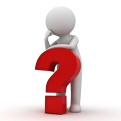 – Як оцінила вчителька роботу Павлика на першій сторінці і чому?    – Що засмутило Павлика?	    – Що зробив Павлик зі сторінками зошита?	    – Як розглядав батько зошит і якою була його реакція?	    – Чи помітив батько погану роботу, що сказав?	    – Як ви розумієте слова батька «духу не вистачило»?	    – Як би ви вчинили на місці Павлика?	    – Чи завжди вам вистачало духу виконувати роботу сумлінно?	    – Як можна ще порадувати батька?
Лист батьковіУ трирічної Зіни захворів батько. Його поклали в лікарню. Засумувала дівчинка. Був тріскучий січневий мороз. Мама зібралася до батька в лікарню. Зіні теж хочеться побачити тата, але мати не пускає: мороз великий. – Ось лист напиши, – каже мама, – я передам. Зіна не вміла писати. Але малювати вміла, і вона намалювала батькові листа. Намалювала вона себе в ліжечку з широко відкритими очима. Це означало: – Тато, я і вночі не сплю, все думаю про тебе. Потім намалювала себе з татом у лісі. Кругом дерева, а вони з татом збирають квіти. Це означало:– Тато, приїжджай швидше, знову підемо з тобою в ліс, будемо квіти збирати. Потім захотілося їй написати: тато, я дуже, дуже люблю тебе. Думала довго Зіна, як це намалювати. І намалювала сонце. Це означало: – Я дуже, дуже люблю тебе.Запитання:– Що сталося з батьком Зіни?– Чому матуся не взяла дівчинку в лікарню до батька?	    – Що порадила матуся дівчинці зробити для батька?	    – Як Зіна виразила свою любов до батька?	    – Що означали малюнки Зіни?	    – Чому Зіна намалювала свою любов у вигляді сонця? (Любов, як і сонце, дає людині тепло, але тепло не фізичне, а душевне).	    – Як ви думаєте, якою була реакція батька на малюнки Зіни?	    – А що ви намалювали б своєму батькові?	    – Як малюнки дочки можуть допомогти батькові?Хочу і на папу бути схожою Трирічна Соня дуже схожа на маму. Все у неї таке саме, як у мами: сині очі, чорні брови, біла коса, рівний маленький носик, рожеві губки, довгі вії. Навіть маленька чорна родимка під лівим вухом така сама, як у мами. І посміхається Соня так само, як мама; примружить очі і підніме брови високо-високо, ніби дивується чогось. Хто ні прийде до тракториста Степана Петренко, всі кажуть: – Як схожа дочка на маму ...Дивується Соня: чому це вона не схожа на тата? Запитала маму, а та каже: – Ось підростеш трохи – і на тата будеш схожою. Але не хоче Соня чекати. Щовечора тато Соні, повертаючись з роботи, вмивається, перевдягається і сідає за стіл. Мати і Соня чекають його, і вечеряють усі разом. Ось і сьогодні повернувся тато, миється у дворі біля колодязя. Соня підійшла до умивальника і почала теж умиватися. – Чому це ти умиваєшся, Соня? – здивувалася мама. – Хочу і на тата бути схожою.	Запитання:– Чим Соня була схожа з матусею?– Що робив тато щовечора, повертаючись з роботи?– Що робила дівчинка, щоб бути схожою на батька?              – Про які почуття дівчинки до батька ви можете сказати?    – На кого ви більше схожі: на маму чи тата? Чим саме?    – Чим ви схожі з батьком?    – Як ви ставитеся до свого батька?    – Скажіть, який ваш батько?    – Розкажіть, чим ви любите займатися разом зі своїм батьком?    – Що робить ваш тато, коли повертається додому?Хто ж нам хліб буде робити?Батько п’ятирічного Андрійка працює трактористом. Кожного дня дуже рано він іде на роботу: потрібно бути в полі до сходу сонця. Прокинеться Андрійко, а тата вже немає вдома. Він запитує в мами: – Мамо, де наш тато?– На роботу пішов.– Яка ж у нього робота? – Наш тато хліб у полі робить. Кожного дня мама йде в магазин і приносить додому великий білий коровай. Разом з хлібом вона купує і дві маленькі булочки.– Це той хліб, що наш тато робить? – питає Андрійко. – Так, цей хліб робить тато, – відповідає мама. Одного разу Андрійко прокинувся і бачить: лежить батько в ліжку. – Тихо ... – прошепотіла мама, – тато хворий. Андрійко вмився, одягнувся, сів біля вікна. Він був сумний, задумливий.– Мамо, – сказав Андрійко, – хто ж тепер нам буде хліб робити?	Запитання:	     – Ким працює батько Андрійка?– Коли йде на роботу батько Андрійка і чому?– Як пояснила матуся, де працює батько хлопчика?– Як ви розумієте матусині слова «тато хліб у полі робить»?               – Чи важлива, на думку Андрійка, батькова робота?               – Як сприйняв хлопчик звістку про хворобу батька?	     – Як ставився хлопчик до батька, як ви гадаєте?	     – Де і ким працює ваш тато?	    – Як ви поводите себе вдома, коли батько хворіє?	    – Як ви лікуєте свого тата?Розділена радістьУ Катрусі сьогодні велика радість. Понад рік хворів її татко.В лікарні лежав, три операції переніс. Мамі і Катрусі було тяжко. Не раз, бувало, прокинеться Катруся вночі й чує: мама тихо плаче.А сьогодні татко вже на роботі. Здоровий і бадьорий.Радісно сяють Катрусині очі. Прийшовши до школи, зустріла дівчинка у дворі двох своїх однокласників, Петрика і Гришка. Зустріла й поділилась радістю:– Наш татко видужав...Петрик і Гришко, глянувши на Катрусю, здивовано знизали плечима й, нічого не сказавши, побігли ганяти м’яча. Катруся пішла до дівчаток, що гралися в класи.– Наш татко видужав, – сказала вона, і радість засяяла в її очах.Одна з дівчаток, Ніна, з подивом запитала:– Видужав – ну й що з того?Катруся відчула, як із грудей до горла підкотився важкий клубок і дихати стало важко. Вона відійшла до тополі на кінці шкільного подвір’я і заплакала.– Чому ти плачеш, Катрусю? – почула вона тихий, ласкавий голос Кості, мовчазного хлопчика, її однокласника.Катруся піднесла голову й, схлипуючи, відповіла:– Наш татко видужав...– Ой, як же це добре! – зрадів Костя. – Біля нашої хати в бору вже зацвіли проліски. Зайдемо після уроків до нас, нарвемо пролісків і понесемо твоєму таткові.Радість засяяла в Катрусиних очах.Запитання:– Чому зраділа Катруся?– З ким поділилася дівчинка своєю радістю?    – Чому дівчинка образилася на Петрика та Гришка?	    – А що сказала Ніна?     – Як відреагувала Катруся на слова Ніни?    – Що запропонував Катрусі Костик? 	    – Що можна сказати про почуття дівчинки до свого батька?	    – За що ви любите свого тата?	    – Яке ставлення до батька продемонструвала Катруся?    – Що б ви зробили приємне для свого тата?Справедливий татоХлопчик з татом відпочивав за містом. У них був свій город.На одній із грядок росла полуниця. Якось вранці батько відправився в сусіднє село на пошту, а сина попросив зібрати почервонілу полуницю. Хлопчик виконав доручення батька дуже акуратно: не зім’яв жодного листочка, не зірвав жодної зеленої ягоди. Хлопчик відніс ягоди додому і побіг на річку. І ось, поки він купався, до них у город пролізло сусідське порося і стало ходити по грядці з полуницею. Сусідка побачила порося і повела його додому. Коли ввечері тато прийшов додому і побачив потоптану грядку, то дуже розсердився на сина. Хлопчик почав говорити, що це не він зіпсував грядку. Тато розсердився ще більше, так як подумав, що син у нього ще й брехун. Батько велів синові піти в іншу кімнату і подумати над своєю поведінкою. В цей час прийшла сусідка і розповіла про порося. Батько пішов до сина, сів поруч із ним, обійняв і сказав: «Я був неправий, що не повірив тобі. Прошу в тебе вибачення».Запитання:– Що батько попросив сина зробити?– Як виконав хлопчик батькове доручення?    – Що сталося, коли хлопчик купався в річці?	    – Якою була реакція батька? Що він наказав синові?	    – Як повівся батько, коли дізнався правду?	    – Чи був у вашому житті такий випадок, коли ви сказали батькові                 неправду? Розкажіть.    – Як реагує батько на неправдиві ваші слова?    – Які почуття вас охоплювали, після того, як ви сказали неправду?    – Як ви виконуєте батькові доручення, розкажіть.Тест-гра для дітей «Пошта»Мета: виявити емоційне ставлення дитини до членів своєї сім’ї, впевненість – невпевненість у батьківській любові. Матеріал: для хлопчиків: іграшка – машина, «навантажена» поштою; для дівчаток – барвиста сумка листоноші, наповнена листами і телеграмами; картонні фігурки-аплікації, які зображують маму, бабусю, тата та інших членів родини. ХідДитині пропонується роль «листоноші», який розносить листи адресатам – членам своєї сім’ї. Дитина повинна висловити своє емоційно оцінне ставлення до кожного з адресатів, розподіляючи листи-послання на власний розсуд. Дошкільник отримує готовий зміст послань.Гра проводиться з кожним дошкільником окремо. Дитина запрошується в кімнату, де знаходиться ігровий матеріал. Дорослий запитує, чи знає дитина, хто працює на пошті і що робить. Пропонує їй роль листоноші і вручити листи адресатам: рідним і близьким (мамі, татові, бабусі (називаються всі члени сім’ї дитини). Дитина обирає фігурки, які будуть зображувати маму, бабусю, тата та інших членів родини. Відібрані фігурки встановлюються на столі, залишаючись в полі зору дитини, у кожної – своя поштова скринька.«У нашій грі побажав ще брати участь Незнайомець, – повідомляє дорослий і ставить на стіл зовні непомітну фігуру Незнайомця. – У поштову скриньку Незнайомця листоноша теж може опускати листи, але тільки в тому випадку, коли лист він не захоче передати нікому зі своїх близьких».Щоб попередити механічне розкладання листів «по черзі» в кожен ящик, дитині нагадують після прочитання «адреси» (короткої фрази на конверті): Подумай: кому з адресатів лист з такою адресою відноситься найбільше? Подумай, кому до скриньки покласти наступний лист». Фраза-«адреса» розташовується на лицьовому боці конверту.Гра триває зазвичай не більше 15 хвилин. Після закінчення її, дитині пропонується підрахувати кількість листів в кожній поштовій скриньці. У грі використовується 20 листів, з них 10 – з повідомленнями про ставлення дитини до членів сім’ї:1. Цю людину я люблю.2. Цю людину я не люблю.3. За цією людиною я сумую.4. За цією людиною я не сумую.5. З цією людиною я люблю грати, читати.6. Іноді я боюся цієї людини.7. Я часто розповідаю цій людині свої секрети.8. На цю людину я часто серджуся.9. Цій людині мені подобається допомагати вдома.10. До цієї людини я ніколи не звертаюся по допомогу.Інші 10 містять повідомлення про ставлення членів сім’ї до дитини (на основі її уявлення):1. Ця людина мене любить.2. Ця людина мене не любить.3. Ця людина завжди весела.4. Ця людина на мене злиться і сердиться.5. Ця людина мене завжди жаліє.6. Ця людина часто карає мене і сварить.7. Ця людина часто грає зі мною.8. Ця людина ніколи не грає зі мною.9. Ця людина найдобріша, хороша.10. Ця людина завжди все забороняє мені.При обробці даних враховується те, як розподілилися між усіма адресатами листи з позитивною і з негативною спрямованістю.Особливе значення надається листам такого змісту: «Цю людину я люблю». «Цю людину я не люблю». «Ця людина мене любить» «Ця людина не любить мене», так як листи мають найбільший ступінь, інформативності про вибірковість емоційних ставлень дитини. Якщо одній і тій самій особі дитина адресує повідомлення з позитивно емоційним забарвленням ( «Ця людина мене любить», «Цю людину я люблю»), а також інші листи позитивної спрямованості, типу: «Ця людина найдобріша, хороша», весела», «... часто зі мною грає» і т. п., то можна припускати взаємну симпатію і близькість з цим дорослим, довіру з боку малюка до цієї людини.Якщо в поштову скриньку, що відноситься до тієї чи іншої фігури, дитиною не опущено жодного листа, зміст якого має найбільшу емоційну насиченістю, типу: «Цю людину я люблю», «Ця людина мене любить», «Ця людина найдобріший», – такий факт говорить про емоційно не виражене ставлення до даної особи (індиферентне). На байдужість вказуватимуть і листи, що ілюструють бідність контактів з цим адресатом, типу: «До цієї людини я ніколи не звертаюся по допомогу»; «Ця людина ніколи не грає зі мною» і ін.Про негативне ставлення маленької людини до дорослого, про наявність емоційних проблем у відносинах з ним, природно, буде свідчити те, що дитина опустить реальним членам сім’ї (а не емоційно нейтральній фігурі Незнайомця) листи з негативними посланнями, типу: «Цю людину я не люблю»,«Ця людина не любить мене»,«Ця людина часто карає мене і cварить» і т.д.Адресність одній і тій самій особі листів, як з позитивним, так і з негативним ставленням дитини або з позитивним і негативним ставленням цієї людини до дитини можна розцінювати як суперечливість почуттів дитини до цього члена сім’ї.Хтось із дітей може адресувати послання «я ... люблю», «... мене любить» емоційно нейтральної фігури Незнайомця. Можливо, це свідчить про відсутність у дитини любові і прихильності з числа близьких людей.Дидактичні ігриГра-тренінгМета: вчити добирати слова прикметники – ознаки для характеристики батька; підтримувати позитивне ставлення дитини до спільних ігор з дорослим; розвивати мовлення, мислення дитини; виховувати шанобливе ставлення до батька, бажання опікуватись ним.Педагог: – Діти, простягніть руки до сонця. Щедрі сонячні промені, як добрі, сильні руки тата, обіймають, гладять, зігрівають нас своїм теплом. На душі спокій і благодать. Нам хочеться сміятися і радіти новому дню. Чарівне сонечко розтопило всі образи, хвороби, смуток, печаль і наповнило серце добротою і любов’ю.Діти, ваш тато який? (Діти по черзі називають прикметники).Як можна зробити татові приємне? Щоб батько зрадів і посміхнувся. (Відповіді дітей).Мовленнєва гра «Який тато?»Мета: вчити добирати слова прикметники – ознаки для характеристики батька; розвивати мовлення, мислення дитини; виховувати шанобливе ставлення до батька.ХідТато турбується про свою сім’ю. Який тато? (Турботливий)Тато нічого не боїться. Тато який? (Сміливий)Тато виконує важку роботу. Тато який? (Сильний)Тато багато працює. Тато який? (Працелюбний)Тато знає багато цікавого. Тато який? (Розумний)Тато завжди вам говорить правду. Тато який? (Чесний)Тато іноді вас сварить за непослух. Тато який? (Суворий, справедливий)А ще який ваш тато? (Відповіді дітей).Дидактична гра «Скажи навпаки»Мета: учити добирати слова прикметники – антоніми; розвивати мовлення, мислення; виховувати шанобливе ставлення до батька.ХідВихователь пропонує дитині відповісти словами протилежними за значенням:Тато високий – син … низькийТато сильний, а маленький син … слабкийТато іноді сварить, а іноді … хвалитьТато вдень працює, а ввечері … відпочиваєТато буває веселий і буває … сумнийРуки в тата чисті, а коли працює … брудніТато карає, а матуся … жалієДидактична гра «Що подарувати»Мета: учити дітей цікавитись інтересами, захопленням свого батька; розвивати бажання зробити щось приємне для рідної людини; виховувати вміння радіти за свого тата. Матеріал: скринька, предметні картинки або предмети різної спрямованості. ХідВихователь пропонує дітям уявити, що наближається День батька. У скриньці лежать подарунки для нього. Діти по черзі беруть один предмет або річ, розповідають, чому вони подарували б саме цю річ.Дидактична гра «Тато вміє»Мета: розвивати мовлення, увагу, мислення; виховувати повагу до батька.Матеріал: м’яч.ХідДіти стоять у колі. Вихователь кидає м’яч зі словами «Тато може…», діти повинні продовжити речення. Наприклад:Тато може … відремонтувати іграшку.Тато може … заробляти гроші.Тато може … мене любити.Тато може … готувати обід.Тато може … забивати цвяхи.Тато може … мене підкидати.Тато може … клеїти шпалери.Пальчикова гімнастика	Мета: підтримувати позитивне ставлення дитини до спільних ігор з дорослим та однолітками; розвивати мовлення, увагу; виховувати вміння діяти за зразком.Цей пальчик – дідусь, (великий палець)Цей пальчик – бабуся, (вказівний палець)Цей пальчик – татусь, (середній палець)Цей пальчик – матуся, (безіменний палець)Цей пальчик – я, (мізинець)От і вся моя сім’я.Покажіть мені пальчик, який позначає татуся. Тато який? …Дидактична гра «Що вміють наші батьки»	Мета: закріпити уявлення дітей про вміння батьків; удосконалювати навички звуконаслідувати, виконувати артикуляційну гімнастику; розвивати мовлення дитини; виховувати повагу та шанобливе ставлення до батька.Хід– Діти, давайте пограємо у гру «Що вміють наші батьки», покажемо, як наші татусі працюють інструментами:– Батьки вміють пиляти: вжик-вжик-вжик-вжик.– Батьки вміють накачувати спущене колесо: ш-ш-ш-ш-ш-ш-ш-ш-ш.– Батьки вміють працювати дрилем: ж-ж-ж-ж-ж-ж-ж-ж-ж.– Батьки вміють пилососити: у-у-у-у-у-у-у-у.– Батьки вміють катати дитину на плечах, як на «коняці»: клацання язиком, сильно притискуючи язик до верхнього піднебіння і з зусиллям його відриваючи.– Батьки вміють забивати цвяхи: тук-тук-тук-тук.– Батьки вміють поцілувати свою дитину: витягнути губи трубочкою і зі звуком розтиснути їх.Дидактична вправа «Тато який?»	Мета: формувати вміння добирати прикметники до іменника; розвивати мовлення, мислення дитини.	Матеріал: м’яч.ХідВихователь кидає м’яч по черзі кожній дитині і запитує «Тато який?» 	Сильний, сміливий, турботливий, рідний, улюблений, трудолюбивий, відважний, гарний, терплячий, добрий, ласкавий, високий, мужній, здоровий, розумний, веселий, сумний, суворий, мужній.Дидактична гра «Чим схожі наші мами? Чим схожі наші тата?»(за О.В. Новіковою)Мета: формувати вміння виділяти суттєві подібності та відмінності між представниками різної статі; висловлювати свої почуття до близьких дитині людей; розвивати мовлення, мислення, пам’ять дитини; виховувати любов до батьків; повагу до їхньої праці. Матеріал: сімейні альбомні фотографії кожної дитини.ХідДіти і дорослий сидять на килимі. Вихователь каже дітям, що у кожного з них є сім’я, є мами, тата, бабусі дідусі, брати і сестри. Дітям пропонується, розглядаючи фотографію своєї мами (свого тата) розповісти, яка у нього мама (тато)? Чим вона займається? Наприклад, моя мама добра, лагідна, іноді злитися, худенька, турботлива, гарна. Вона готує їсти, пере білизну і т.д.Після того, як відповідатимуть усі діти, вихователь задає їм питання:– Чим схожі наші мами (тата)?– Які обов’язки по дому виконують всі мами (тата)?– Які зовнішні ознаки їх об’єднують?– Які якості притаманні всім мамам (татам)?Вислухавши відповіді дітей, вихователь підводить підсумок, що всі мами і тата займаються домашнім господарством, виховують дітей, ходять на роботу. Всі мами і тата люблять своїх дітей, піклуються про них.Дидактична гра «Відгадай, що робить тато»Мета: закріплювати уявлення дітей про різні заняття батька; розвивати мовлення, мислення, пам’ять дитини; виховувати повагу до рідної людини.Ігрові правила: одна команда показує дії, інші – відгадують, що робить тато; не можна нічого пояснювати іншим гравцям, а тільки показувати дії.Умова гри: діти розподіляються на дві-чотири команди (по 3-4 особи). Кожна з команд придумує якийсь епізод з життя батька, а потім показує його за допомогою жестів та рухів. Наприклад, як батько з сином ремонтують машину; збираються та їдуть машиною на рибалку; будують дім.Сюжетно-рольові ігриСюжетно-рольова гра – самостійна діяльність дитини, що носить колективний характер, який розвиває маленьку особистість: активна робота психічних і мисленнєвих процесів, розвиток мовлення і мислення, робота пам’яті та уяви, посилення емоційних і вольових проявів – все це робить гру найважливішим аспектом життя дитини.Сюжетно-рольова гра дозволяє узагальнювати і закріплювати знання дітей про людей, які живуть разом (мати, батько, бабуся, дідусь, брат, сестра), піклуються один про одного. Вона є засобом формування в дітей моральних уявлень і гуманних почуттів, зокрема виховання шанобливого ставлення до батька.У творчих іграх старших дошкільників відзначається диференціація інтересів хлопчиків і дівчаток. Так, грою у «сім’ю» цікавляться всі дівчатка і тільки незначна частина хлопчиків. Зазвичай дитина сама починає в неї грати, а від дорослих вимагається тільки її контролювати, а також намагатися зрозуміти, як вона оцінює батька та інших членів родини, чи не існують якісь проблеми у їхніх взаємостосунках.Граючи, діти вправляються в добрих вчинках, діях, спрямованих на надання допомоги батькові, вчаться розуміти його емоційний стан та адекватно реагувати на нього, співпереживати, проявляти співчуття, шанобливість, турботу про рідну людину.Робота по збагаченню змісту сюжетно-рольових ігор і розвитку інтересу до них повинна проводитися в тісному контакті з батьками. Спільні ігри батька і дитини закладають фундамент взаємостосунків. Розвиваючи сюжетно-рольову «Мій тато – шофер», бажано провести екскурсію не в будь-який гараж, а в той, де працює шофером батько одного з вихованців даної групи. Емоційно забарвлені уявлення дітей про працю батька є одним з факторів, що спонукає дитину брати на себе роль рідної людини, відображати у грі її діяльність у побуті і на виробництві.Все це має важливе значення для виховання в майбутньому почуття відповідальності перед сім’єю, якостей доброго сім’янина, турботливого сина, батька, чоловіка.Сюжетно-рольова гра «Ми з татом на рибалці»Мета: спонукати дітей творчо відтворювати у грі стосунки між батьком і дітьми на рибалці; формувати вміння домовлятися, планувати, обговорювати дії всіх гравців; формувати вміння дітей готовити обстановку для гри, підбирати предмети-замінники, атрибути; розвивати мовленнєве спілкування у процесі гри; розвивати елементарні навички риболовлі; виховувати повагу та любов до батька. Ролі: діти, батько.Матеріал: муляжі річкових риб (щука, карась, окунь, лящ); костюми рибалок; вудочки, гачки; котелок; намет; муляжі овочів (для юшки); відерця; пакети для сміття; аудіокасета зі співом птахів і дзюрчання струмка.Поетапний план сюжетно-рольової гри «Ми з татом на рибалці».І етап – підготовчийБесіди «Спогади про рибалку», «Хто такі рибалки?», «Яка риба водиться в річці?» (карась, щука, окунь, лящ, плотва, тарань). Читання дитячої енциклопедії «Риби».Ігрова вправа «Збери рюкзак для рибалки».Розв’язання проблемних ситуацій «Що потрібно взяти на рибалку?», «Де ловити рибу?», «Що робити, якщо людина впала у воду і почала тонути?», «Як знайти дорогу додому?»Розглядання ілюстрацій риб, загадування загадок про водних мешканців.Рухливі ігри «Карасі та щука», «Море хвилюється», «Рибалки та рибки».Дидактичні ігри «Четвертий зайвий», «Збери рибку з частин», магнітна гра. ІІ етап – основнийДіти моделюють ситуацію обговорення з батьком майбутньої рибалки.Збір спорядження для риболовлі (вудки, намет, казанок, пакети для сміття). Моделювання ситуації. Прибуття до місця призначення (пішки, машиною). Вибір місця для риболовлі. У річці, на березі лежить сміття. Що робити? (Зібрати сміття у сміттєві пакети).Моделювання ситуації. Ловля риби (з берега або з човна). Допомога батька синам (нанизати черв’яка на гачок, закинути вудочку, витягнути рибу).Моделювання ситуації. Розподіл обов’язків (установка намету, збірхмизу, розведення багаття, приготування юшки на багатті, прийомїжі).Моделювання ситуації. Збір у зворотний шлях. Прибирання сміття. Гасіння багаття: забули вогнегасник. Що робити? (Залити водою, закидати землею, піском).    ІІІ етап – заключнийСюжетно-рольова гра «Ми з татом на рибалці» з ускладненням. Діти моделюють складні ситуації, коли виникає потреба під час відпочинку надати допомогу при сонячних опіках, ушкодженні ноги.Сюжетно-рольова гра «Мама, тато і я – дружна сім’я» 	Мета: Спонукати дітей творчо відтворювати в іграх побут сім’ї, стосунки між членами сім’ї. Удосконалювати вміння самостійно створювати для задуманого сюжету ігрову обстановку. Розкривати моральну сутність діяльності дорослих людей, зокрема батька: участь батька в побутових справах, відповідальне ставлення до своїх обов’язків, взаємодопомога і колективний характер праці.Ролі: мама, тато, діти.І етап – підготовчий1. Завдання дітям: дізнатися вдома про працю батьків. 2. Бесіда про працю батьків з використанням ілюстрованого матеріалу.3. Створення альбому «Наші тата і мами трудяться». Розгляд сімейних фотографій. 4. Складання дітьми оповідань на тему «Як я живу дома». 5. Бесіда на тему «Як я допомагаю дорослим» за участю Петрушки. Виготовлення з дітьми атрибутів до гри.Ігровий матеріал: предмети домашнього вжитку, ляльки.ІІ етап – основний1. Діти моделюють ситуацію прибирання разом з татом (виконання посильної домашньої роботи, допомога батькам).2. Моделювання ситуації. Допомога татові (полагодити поличку, дверцята від шафи, відремонтувати стільчик).3. Моделювання ситуації. Ми готуємося до свята (спільні справи з сім’єю (скупитися в магазині, почистити, помити овочі, сервірувати стіл).4. Моделювання ситуації. Наш вихідний день.Вносити у гру елементи праці батька: складання речей, пересування меблів, прибирання приміщення. По ходу гри підбирати, міняти іграшки, предмети, конструювати ігрову обстановку за допомогою різноманітного підсобного матеріалу, використовувати власні саморобки, застосовувати природний матеріал.5. Створення проблемних ситуацій: а) перегоріла лампочка, зламався стілець, потрібно винести сміття; б) батько допомагає мамі, ремонтує меблі, готує страву, годує дітей.     ІІІ етап – заключнийСюжетно-рольова гра «Мама, тато і я – дружна сім’я» з ускладненням. Діти моделюють ситуації, коли виникає потреба звернутися до дизайнера, щоб змінити дизайн квартири (будинку).Сюжетно-рольова гра «Тато викликає лікаря»Мета: вчити дітей брати на себе ролі мами, тата і лікаря, діяти адекватно ролі, доводити взяту роль до кінця гри; користуватися необхідними атрибутами за призначенням; супроводжувати мовленням свої дії, вести прості діалоги; формувати вміння творчо розвивати сюжет гри;виховувати в дітей почуття поваги до професії лікаря; шанобливе ставлення до батьків; стійкий інтерес до гри, дружні взаємини.Ролі: мама, тато, дитина, лікар.Матеріал: медична сумка з інструментами, додатково включаються: піпетка, пляшечка з краплями, гірчичники; дитячий білий халат, ковпачок; лялька з зав’язаним горлом в ліжечку, два телефони, умивальник, мило, рушник (з лялькового куточка).І етап – підготовчий1. Екскурсія до кабінету медсестри, спостереження за її роботою (виміряє температуру, дивиться горло...). Роздивитись, де лежить мікстура, таблетки, вата, йод, зеленка).2. Вивчення вірша Г. Бойка «У слона болить нога». Учити дітей запам’ятовувати текст, розвивати почуття гумору.3. Бесіда про візит до лікаря з використанням ілюстрованого матеріалу.4. Бесіда про візит лікаря до хворого з використанням ілюстрованого матеріалу.     5. Дидактична гра «Мар’янка захворіла». Спонукати дітей пожаліти ляльку, говорити їй теплі слова. Звертати увагу дітей на правильне виконання ролей. Слухання музики «Лялька захворіла».ІІ етап – основний1. Діти моделюють ситуацію, коли захворіла донька. Мати сидить біля дівчинки, гладить по голівці, дає пити. Батько викликає лікаря по телефону до хворої доньки.2. Діти моделюють ситуацію, приходу лікаря. Тато зустрічає лікаря, пропонує помити руки, проводить лікаря до доньки. 3. Діти моделюють ситуацію огляду дівчинки лікарем (виміряти температуру, подивитись горло, послухати трубочкою). Лікар виписує рецепт на ліки.Тато: – Доброго дня, лікарю.Лікар: – Доброго дня.Тато: – Проходьте, будь ласка, до ванної кімнати. Тут можна помити руки. Ось, візьміть рушничок.Лікар: – Дякую.Тато: – Проходьте, будь ласка, до спальні.Лікар: – Дякую. Що болить у Вашої дитини?Тато: Наша дитина плаче, вередує, у неї висока температура.Лікар: Яка температура? Мама: 39,1.Лікар: – Давайте я послухаю Вашу дитину, чи немає хрипів. (Слухає).Зараз я випишу рецепт і призначу лікування, але зробимо спочатку укол.Лікар: – Ось рецепт. (Віддає рецепт батькові). В аптеці купите необхідні ліки. Якщо температура не спаде, поставите гірчичники. Чекаю Вас у поліклініці через три дні. До побачення.Тато: – Дякуємо. Добре, ми прийдемо. Дозвольте, я проведу Вас.4. Діти моделюють ситуацію, коли тато йде до аптеки, замовляє і купує ліки.В аптеціТато: Доброго дня.Фармацевт: Доброго дня.Тато: Ось рецепт. Чи можна у  вас купити ці ліки? (Дає рецепт).Фармацевт. Так. Ці ліки є. Вони коштують 96 гривень 55 копійок.Тато: Дайте мені, будь ласка, одну упаковку. Дякую. До побачення.Фармацевт: До побачення.2 варіант «З татом на прийом до лікаря».Тато з хворою донькою йде на прийом до дитячого лікаря, вони чекають у коридорі. 	Медсестра роздає карточки і говорить, що через декілька хвилин лікар розпочне прийом. Медсестра: – Хто перший, заходьте, будь ласка, лікар чекає.Тато з дитиною заходять і вітаються. Лікар: – Що Вас турбує? Тато: – У моєї дитини дуже болить живіт і вона плаче. Медсестра: – Як звуть Вашу дитину? Тато: – Оксана. Медсестра: – Не плач, Оксанко, зараз лікар тебе огляне і обов’язково вилікує.Лікар: – Що їла Оксана? Чому в неї болить живіт? Тато: – Оксана не помила рук перед їжею і з’їла немиті вишні. Лікар: – Ось чому в неї болить живіт, бо саме на немитих фруктах є мікроби. Я призначаю Оксані лікування – пити чай із звіробою. (Звертається до медсестри). А Ви, Ірино Михайлівно, негайно дайте мікстуру від животика. Медсестра (Дає мікстуру): – Оксанко, треба випити мікстуру і в тебе одразу перестане боліти живіт. Лікар: Ось рецепт на ліки. Ви їх купите в аптеці. А ще раджу покласти Оксану в ліжко і поставити на живіт компрес. До побачення!Тато: До побачення!ІІІ етап – заключний– Що вам сподобалось у цій грі? Хто згадає з чого почалася гра? Хто кого грав? Хто грав найкраще? Що Вам сподобалося у грі найбільше?Сюжетно-рольова гра «Моряки»Мета: продовжити знайомити дітей із працею моряків; дати уявлення про відповідальність кожного працівника корабля, про важливість їхньої праці; формувати вміння будувати рольові взаємини, дотримуватися правил поведінки щодо організації та розвитку спільної гри, доводячи її до завершеного кінця; закріплювати вміння вести самостійні діалоги, використовуючи складні речення та вживаючи спеціальні терміни; виховувати в дітей почуття поваги до працівників корабля; стійкий інтерес до гри, дружні взаємини.Ролі: вантажники, крановики, помічник капітана, капітан, матроси, водії вантажівок, радист, коки.Матеріал: бінокль, штурвал, трап, кашкети, рупор, компас, якір, рятувальні круги, безкозирка, ковпак для кока,Словник: лайнер, двигун, судно, кок, палуба.І етап – підготовчийЕкскурсія до музею судно будівництва, до пам’ятника св. Миколаю, на берег річки (до суднобудівного заводу).Загадки про водний транспорт. Читання творів Б. Житкова «На крижині», «Що я бачив».Спостереження за рухом човнів по річці, за об’єктами суднобудівного заводу.Бесіда за картиною «Кухня на кораблі», «На морі шторм».Розглядання ілюстрацій із зображенням різних видів водного транспорту.Д/ігри «Плаває, літає, їздить», «Морські професії».Малювання «Корабель», конструювання «Пароплав», аплікація «Прапорці для прикрашання корабля».Виготовлення квитків для поїздки.Залучити батьків до поповнення гри атрибутами, іграшками.ІІ етап – основнийДіти моделюють ситуацію побудови корабля; розміщують на палубі штурвал, встановлюють трап, якір, місця для пасажирів. Діти домовляються, хто ким буде. Кому що потрібно для роботи, той і обирає необхідний предмет.Діти моделюють ситуацію: команда готується до плавання. (Лікар оглядає команду і ставить допуск до плавання. Капітан віддає команду: «Пасажирам зайняти свої місця!» Звучить гудок корабля. Капітан віддає команду: «Підняти якір! Підняти трап! Повний уперед!». Рульовий у штурвала. Команди рульовому: «Право руля!», «Ліво руля!», «Повний уперед!» Матроси надраюють палубу. Радист повідомляє про рух судна; що прямо по курсу Загадковий острів. Капітан віддає команду причалити до острова).Діти моделюють ситуацію, коли на морі шторм. Капітан віддає команди. Команда діє вправно.Діти моделюють ситуацію: обід на судні. Коки готують обід і накривають на стіл. ІІІ етап – заключнийСюжетно-рольова гра «Моряки» з ускладненням. Діти моделюють ситуації, коли корабель зіштовхнувся з айсбергом, утворилася пробоїна (Капітан віддає накази. Водолази усувають пробоїну під водою за допомогою інструментів). Або моделюють ситуацію, коли людина опиняється за бортом (Кидають рятівний круг, звертаються до лікаря по допомогу). Сюжетно-рольова гра «Будівельники»Мета: розширювати і конкретизувати знання дітей про професії на будівництві; умови праці, спец. одяг, правила безпеки; формувати вміння творчо розвивати сюжет гри; формувати дружні взаємостосунки у грі, почуття гуманності, відповідальності; розвивати комбінаторні здібності, просторове мислення, уяву, вміння орієнтуватися в просторі, дрібну й загальну моторику; виховувати інтерес до будівельних професій, повагу до праці будівельників.Ролі: муляр, тесляр, будівельник, штукатур, маляр, шофер, вантажник.Матеріал: конструктор, кубики, зразки шпалер, каска, набір будівельних інструментів, предмети-замісники, машини різного призначення, міні-макет міста.Словник: проект, архітектор, будівництво, фундамент, фасад.І етап – підготовчийЕкскурсія на будівництво. Екскурсія по місту. Звернути увагу на те, як машини допомагають у роботі. Порівняти старі і нові будинки.Читання і бесіда за творами (С. Баруздін «Хто побудував цей дім?», Т. Коломієць «Новосілля», М. Воробйов «Стоїть новий будинок»).Відгадування загадок про техніку «Наші помічники».Спостереження за роботою будівельників. Заняття, бесіди. Розгляд картини «На будівництві». Бесіда «Як побудувати дім?».Дидактичні ігри та вправи: вправа «Казкові будівельники», д/ігри «Побудуй дім з геометричних фігур», «Що є в будинка?», «Хто швидше збудує дім?»Конструювання будинків з різних матеріалів.Малювання «Проект нового будинку».Ліплення «Нові мешканці будинку». Залучити батьків до організації екскурсії на будівництво. Доручити пошити фартухи будівельників.ІІ етап – основнийДіти моделюють ситуацію, коли необхідно намалювати проект будинку з різним за формою дахом.Діти моделюють ситуацію, коли вантажні машини везуть різний будівельний матеріал (цеглу, цемент); сортування будівельного матеріалу.Діти моделюють ситуацію будівництва гаража, де буде стояти багато машин.Діти моделюють ситуацію «Будівництво моста через річку». По дорозі через міст їдуть різні машини (пожежні, вантажівки, легкові, продуктові, автобуси). Розігрування діалогів(за В. Л. Сухар)«Дитина і татусь»Мета: виховувати вміння спілкуватися з батьком, взаєморозуміння, шанобливе ставлення до рідної людини.Обладнання: сюжетні картинки, на яких зображені дитина та її тато.Зміст: Дорослий показує дітям картинки та коротко пояснює зміст кожного малюнка. На першій картинці тато стоїть біля пісочниці і, вочевидь, кличе додому свою маленьку доньку, яка грається там.На другому малюнку зображені тато та його синок, які сидять в автомобілі та про щось жваво розмовляють.Педагог пропонує малятам розіграти ситуації відповідно до змісту переглянутих малюнків, побудувавши невеликі діалоги між татом та дитиною. Діти об’єднуються в пари і розподіляють ролі. Один малюк грає роль батька, а інший – його дитини. Малята розігрують обрану ситуацію, будуючи відповідний діалог.Варіанти діалогів:Тато: Доню, час додому.Донька: Зараз, тату, вже іду.Тато: Давай швиденько. Я на тебе чекаю.Донька: Зараз, іще трішки пограють і йтиму.Тато: Чому ти така неслухняна? Хочеш маму засмутити?*****Син: Татусю, навчи мене, будь ласка, водити машину!Тато: Звичайно, навчу. Тільки пізніше.Син: А чому пізніше? Мені зараз хочеться!Тато: Тому що водити автомобіль – дуже серйозна справа і займатися нею дозволяється тільки дорослим. От підростеш – і я охоче допоможу тобі стати вправним водієм.Син: Правда? Скоріш би вирости!Тато: Звичайно, правда. А виростеш ти швидко, синочку.Син: Я буду возити тебе й маму до бабусі та на роботу.Тато: Саме так і буде, синку.Сценарій свята-дозвілля до Дня батька «Тато – гордість моя»Мета: сприяти активному прояву дітьми себе як представників чоловічої і жіночої статі; виховувати в дітей почуття гордості за своїх батьків, шанобливе ставлення до рідної людини, формувати почуття обов’язку перед батьком; учити поважати його життєвий досвід, дослухатися до його порад, допомагати йому; створити в дітей і батьків радісний настрій і почуття задоволення від спільного спілкування.ХідВедучий. З давніх-давен в українській родині по-особливому шанували батька. Батько, чоловік є захисником своєї землі, своєї родини, підтримкою й опорою своїй сім’ї. Саме він дбає про добробут родини. Батько завжди був і є головою своєї родини. Без батьківського мудрого слова і благословення не розв’язується жодна справа. Сьогодні ми святкуємо День батька.Ведучий. 	 Дорогі наші татусі!		 Вітаємо Вас зі святом,		 Бажаємо успіхів у справах, щастя, добра!		 Сміливим, розумним, добрим –		 Ось таким хоче бачити вас ваша дитина. 		 Усім покажіть сьогодні Ваші знання,		 Силу, спритність, вправність у боротьбі.		 Дерзайте наші батьки, І впевнені будьте в собі.Шановні татусі, у ваших дітей є дуже багато теплих слів для вас. І зараз ви почуєте деякі з них:Батьку любий, тату милий,Нинішньої дниниСвято Батька в дитсадочкуМи святкуємо нині.Ми тобі складем сьогодніЩире побажання,Щоб прожив ти многі літа,І не зазнав страждання,Щоб ти вивів нас у людиТа втішався нами,Щоб гордитись міг своїмиДонями й синами.Хто научить жити свято,Батьківщину берегти?Ну, звичайно, – любий тато, –Скаже кожний, я і ти.   
Хто мене щодня голубить,Зігріває, як вогонь?Ну, звичайно, тато знову, –З ним не матимеш журби.Хто навчить любити працю, Боже славити ім’я,Зустрічати сонце вранціНіжним співом солов’я?  
Тато! Тато! Звісно, тато! –Ляже думка на чоло.Чи було б сьогодні свято,Якби тата не було?Ведучий. Шановні батьки! Ваші діти впевнені в тому, що татусі знають і вміють усе. Ми надаємо Вам можливість довести це, взявши участь у конкурсах, які ми разом з дітьми підготували для вас.Конкурс «Тато – водій»Для участі в конкурсі запрошуються дві пари: тато і дочка, тато і син. Уявіть собі, що ви за рулем автомобіля. Перед вами незнайома дорога. Ви повинні проїхати по ній швидко та акуратно, не позбивавши стовпики (кеглі). Діти допоможуть вам познайомитися з особливостями дороги. (Кожна дитина бере свого тата за руку і проводить його між кеглями від старту до фінішу). А тепер ви повинні подолати той самий шлях самостійно, але … з зав’язаними очима.(Як тільки татусям зав’язали очі, кеглі повинні бути прибрані. По закінченні конкурсу всі учасники отримують призи – іграшкові машинки).Конкурс «Найсильніший тато»Ведучий. Наступний конкурс допоможе виявити найсильнішого тата. До участі в конкурсі запрошується четверо татусів. Перед ними лежать газети. Кожний з татусів повинен одною рукою якомога швидше та щільніше зім’яти газету. Переможцем буде визнаний той тато, у якого виявиться більше газетних грудок.(У нагороду всі учасники конкурсу отримують шоколадні медальки. Тато-переможець отримує медаль великого розміру).Конкурс «Умілі руки»Ведучий.  – Дорогі наші татусі. Ми знаємо, як ви добре управляєтеся з молотком та іншими інструментами. А зараз ми подивимося, як ви справляєтеся з голками і нитками. Вам необхідно за час, поки діти виконують пісню, пришити якомога більше ґудзиків на шматок тканини. Звучить пісня «Купив тато черевики». Батьки пришивають ґудзики. (Оцінюється кількість та якість пришитих ґудзиків).Інсценізація «Тато, а ти не сердишся»Тато, а чому падає дощ?А мені звідки знати?Тато, а мотоцикл їсть цукерки?Я його не пригощав.	Тато, а чому у коня коси на плечах?Піди до коня і запитай.–   Тато, тато, а ти не сердишся що я тебе все запитую і запитую?  Та ні, дитино моя, чим більше питатимеш, тим більше знатимеш. ГуморескаДопитливий син– Чуєш, тату, – син питає, –Що таке хамелеон?– Знав колись, тепер не знаю, – Каже батько Филимон.– Слухай, тату, ще спитаю.Що таке аукціон?– Я забув, не пам’ятаю, –Каже батько Филимон.Мати сердиться на хлопця:– Все питання задаєш!Батьку навіть у неділю Відпочити не даєш.– Не кричи, – говорить батько, – Я люблю балакать з ним.Хай пита, чого не знає,А то виросте дурним.				(П. Глазовий)		Ведучий. Це дійсно жарти, а взагалі наші тата – справжні чоловіки.Просимо розділитися татусів на дві команди. Зараз змагаються 2 команди. Журі – матусі. Вашу винахідливість, кмітливість буде оцінювати журі. Хто виявиться найдружнішим, той і переможе! Естафета «Чия конячка швидше».На підлозі на відстані розкладені кеглі. Діти «їдуть верхи» на татах, які на рачки зображують «конячок». Конкурс «Ми авіаконструктори».На столах лежать аркуші паперу. Татусі разом з дитиною складають з паперу літак. Оцінюється швидкість та якість роботи.Ведучий. У хорошій сім’ї домашні турботи не діляться на «мамині» і «татові». І ми зараз це продемонструємо. Для проведення наступного конкурсу запрошуємо двох татусів та синів.Конкурс «Матусині помічники»На двох столиках лежать м’ясорубки і коробочки з прищіпками і вервечками. Біля столиків, які розташовані справа, стають хлопчики. Столи, розташовані зліва, поки що порожні. До цих столів запрошуються татусі. Завдання синів – розібрати м’ясорубку, нанизати прищіпки на вервечку і по черзі їх віднести татусеві. Завдання батька – якомога швидше зібрати м’ясорубку і зняти прищіпки з вервечки. (Обидві пари отримують призи – по банці згущеного молока)Конкурс «Турботливий тато»Для участі в конкурсі запрошуються дві пари «тато – дитина». Для його проведення потрібно приготувати набори одягу та по одній іграшці для кожної дитини.Речі та іграшки лежать на певній відстані від татусів з дітьми. Завдання кожного батька – зібрати дитину. По команді «старт» татусі повинні добігти до речей, взяти одну з них, повернути дитині і надіти на неї. Приносити і просто класти одяг не можна – тільки надівати. Потім тато повертається за наступною річчю і так далі, поки дитину не одягне повністю. За останнім разом тато приносить своїй дитині іграшку. Перемагає найшвидший тато. (Всі учасники конкурсу отримують призи)Ведучий. Останній конкурс називається «Художній». Ми запрошуємо двох татусів, які повинні намалювати машину з закритими очима. (Учасники конкурсу отримують приз – кольорові олівці)Ведучий. Шановні татусі! Діти приготували для Вас ще один подарунок – танець «Моя машина». (Діти виконують танець)Ведучий. Нема без тата щастя на землі,Як і без мови не бува розмови.І доки світ цей грішний ще і злий,Оберігаймо тата у любові.Його шануймо! – Біблії слова.І будуть нас так люди шанувати.Тож хай у серці пісня живаІ долинає аж до серця тата.   Дитина.		За все найкраще у житті,За ваші руки золоті.За ваші добрії серцяМи всі вам вдячні без кінця!Діти дарять татусям подарунки, зроблені своїми руками.Татусі пригощають дітей шоколадками. Організація ігрової діяльності батька з дітьми	Є багато ігор, в які по-справжньому вміє і може грати тільки батько. Мати при цьому повинна ненав’язливо залучити батька до активного спілкування з дитиною. Рухливі ігри доцільно проводити вдень і у вихідні. В активних іграх батько пробуджує дух змагання в дитини, заряджає її енергією і добрим настроєм, учить уважності, спритності і контролю над ситуацією. Правильно оцінити супротивника, швидко відреагувати і прийняти рішення, адекватно віднестися до поразки і проаналізувати свої дії – ось чого навчить батько дитину, проводячи з нею час в рухливих іграх. У будні краще надавати перевагу спокійним іграм.Рухливі ігри1. Ігри з м’ячем. Залежно від віку дитини, з цим предметом можна грати в різні ігри. Спочатку просто перекочувати м’яч один одному, потім перекидати, закидати в коробку, в кільце, в стіну з кеглів, грати в «їстівне – неїстівне», футбол.2. Машинки та потяги. Гонки по квартирі, будівництво мостів, тунелів, гаражів. Веселі крики означають рев мотора або сигналізації. Перевозити в машинах можна будь-які вантажі: предмети побуту, іграшки, овочі і т.д. Можна дати дитині іграшковий руль і сказати, що ви пасажир, а вона – водій. Також тато може сам виконати роль машини і покатати дитину по квартирі. Тато подає команди: поїхали, стоп, уперед, поворот. Шум мотора і сигнал дитина імітує самостійно. Граючи з дитиною машинками, доцільно татові кожного разу урізноманітнювати гру. Наприклад: побудувати мости та річки на шляху, гараж для паркування машини. Можна оживити гру, повідомивши про те, що загорівся Кицьчин дім і терміново потрібна підмога. Дитина на своїй машині поспішає загасити пожежу, а ви повідомляєте їй, що потрапити в дім не можна, зруйнувався міст через річку.3. Весела метушня. Вона завжди починається спонтанно – на дивані, на підлозі, у снігу, піску, траві. Ця жартівлива боротьба з лоскотанням, вереском і реготом дарує задоволення обом учасникам гри. Тато ніби знову повертається в дитинство, а дитина отримує нові тактильні відчуття та позитивні емоції. Можна придумати для такої гри сюжет. Наприклад, тато-кіт спить, а дитина-курча ходить навколо і шумить. Як тільки кіт прокинувся, курча повинно швидко втекти. Не встигло – тато-кіт ловить курчатко! Тобто повалить його на підлогу, почне лоскотати, пощипувати, покусувати.Спокійні ігри за участі батька1. Будівництво. Матеріалом можуть послужити конструктори, кубики, табуретки, подушки, коробки і т.д. Можна будувати різні споруди, будинки, транспорт і споруди для нього, меблі для іграшок і т.д. 2. Настільні ігри. Шашки, шахи, нарди, різні лабіринти, з правилами гри в які кожен батько може познайомити свою дитину.3. Пазли, головоломки. Спільне розгадування каверзних завдань із різними рівнями складності.4. Театр тіней. Тато зображує на стіні або на стелі різних тварин і персонажів казок, створюючи тіні з пальців. Для організації театру достатньо мати настільну лампу або ліхтар, а від тата вимагається вміння зобразити тіні пальцями рук. Тіні можуть рухатися по стіні або по стелі.5. Комп’ютерні ігри. Дитині, віком до п’яти років, дозволяти грати разом не більше 10 хвилин, а у віці 5-7 років – не більше 30 хвилин. Комп’ютерні ігри повинні тільки доповнювати спілкування батька з дитиною, а не стати заміною. Батько повинен вибирати ігри, призначені для певного віку дитини, уникати агресивних ігор, сцен насилля та їзди на машині, щоб не пошкодити її психіку та зір.СПИСОК РЕКОМЕНДОВАНИХ ТА ВИКОРИСТАНИХ ДЖЕРЕЛВодовозова Е.Н. Умственное и нравственное развитие детей от первого проявления сознания до школьного возраста / Е. Н. Водовозова  // История дошкольной педагогики в России : хрестоматия для пед. институтов по специальности "Дошкольная педагогика и психология" / ред. С. Ф. Егоров ; сост.: Н. Б. Мчелидзе, А. А. Гребенщикова, А. А. Лебеденко. – М. : Просвещение, 1987. – 432 с.Борисенко Ю. В. Проблема отцовства в современном обществе / Ю. В. Борисенко, А. Г. Портнова // Вопросы психологии. – 2006. – № 5. – С. 122–130. Духнович О.В. Народная педагогія: Твори: в 4-х т. / О. В. Духнович. – Пряшів, 1967. – Т. 2. – 734 с.Есипова Л. Ю. Воспитание уважительного отношения детей старшего дошкольного возраста к семье / Л. Ю. Есипова // Психология, социология и педагогика. – 2015. № 1.Карабанова О. А. Психология семейных отношений и основы семейного консультирования: учебное пособие / О. А. Карабанова. – М.: Гардарики, 2005. – 320 с.Луценко І. Які самі, такі й сини / І. Луценко // Дошкільне виховання. – 2004. – № 8. – С. 10-12.Педагогічні ідеї Г.С. Сковороди / за ред. І.О. Дзеверіна. – К. : Рад. шк., 1972. – 154 с.Спиваковская А.С. Как быть родителями: (О психологии родительской любви) / А.С. Спиваковская. – М.: Педагогика, 1986. – 160 с.Стельмахович М. Г. Українська народна педагогіка : навч.-метод. посібник / М. Г. Стельмахович. – Київ : ІЗМН, 1997 . – 231 с. Стельмахович М. Г. Українська родинна педагогіка : навч. посібн. / М. Г. Стельмахович. – К. : ІЗМН, 1996. – 285 с. Сухомлинский В.А. Книга о совести / В. А. Сухомлинский // Часть 1.: Красота – радость жизни. Человек – это сила духа. – Симферополь : Издатель А.П. Выродов, 2003. – 112 с. Українські прислів’я та приказки / уклад. С. В. Мишанич, М. М. Пазяк. – К. : Дніпро, 1984. – 390 с.  Ушинський К.Д. Твори : в 6-ти т. / К.Д. Ушинський. – К. : Рад. шк., 1952-1955. – Т. 6. – С. 207-208. Ушинський К.Д. Вибрані педагогічні твори у 2-х т. / К.Д. Ушинський. – К. : Рад. школа, 1983. – Т. 1. – 488 с. Ян Брюс Как стать хорошим папой / Ян Брюс. – Питер, 2009. – 224 с.ДОДАТКИДодаток ААнкети  Анкета для татаЗ метою співпраці з дошкільним закладом по вихованню та розвитку Ваших дітей дайте відповіді, будь ласка, на наступні питання:1. Виберіть ті образи, які найбільш близькі Вам (підкресліть):мудрий батько;глава сім’ї;батько – годувальник;справжній батько;зайнятий батько;успішний батько;лідер в родині;доступний дитині батько;поки не відбувся батько;терплячий;суворий;імпульсивний і хибний;чуйний і турботливий;суворий батько;завжди знаходиться на роботі;віддалений батько;доповніть, якщо хочете ___________________________________________2. З ким частіше спілкується Ваша дитина в родині: з Вами, мамою, бабусею, дідусем, сестрою (братом), телевізором, іграшками (підкресліть)?3. У чому, на вашу думку, полягають функції батька в сім’ї? __________________________________________________________________4. Сформулюйте, будь ласка, виховні функції в сім’ї, з якими Ви справляєтеся найкращим чином ______________________________________5. Скільки часу Ви проводите зі своєю дитиною? ________________________6. Чим займаєтеся з нею у вільний час? ________________________________________________________________________________________________7. Чи просить Вас дитина пограти з нею, почитати, розповісти що-небудь? _______________________________________________________________8. Як часто Ви говорите своїй дитині: «Зараз я зайнятий, потім ...» – дуже часто, іноді, рідко, майже ніколи (підкресліть).9. Як чините, коли не можете виконати її прохання? _______________________________________________________________________________________10. На Ваш погляд, чи отримує в спілкуванні з батьком дитина щось таке, що не може бути заповнене спілкуванням з матір’ю? Підкресліть обрану відповідь:– так;– немає;– мати і батько в усьому можуть заміщати і дублювати один одного;– не доводилося замислюватися над цим питанням;– дайте свою відповідь11. Як часто говорите своїй дитині: «Я тебе люблю», фрази, що підкреслюють вашу єдність і спільність (підкресліть)?– часто;– іноді;– рідко;– майже ніколи.12. Як часто Ви говорите дитині про те, що вам подобається в ній (підкресліть)?– часто;– іноді;– рідко;– майже ніколи.13. Сварите свою дитину при сторонніх, друзях? ______________________14. Які труднощі виникають у спілкуванні з дітьми? ________________________________________________________________15. Доброта або строгість є Вашими помічниками у вихованні?__________________________________________________________________16. Чи є у Вас спільні інтереси та улюблені заняття з дитиною? Які?__________________________________________________________________17. Ви любите проводити відпустку з дітьми або без них? ______________________________________________________________Тест «Чи хороший Ви батько?»Відповіді: Обведіть якщо – так – перша цифра; іноді – друга; ні – третя.1. Чи відповідаєте Ви на питання дитини словами на кшталт: «Я тобі це поясню, коли ти підростеш». – 0 2 52. Чи вважаєте Ви, що дитині на кишенькові витрати слід давати не певну заздалегідь суму, а стільки, скільки вона просить? – 0 2 53. Чи намагаєтеся Ви пояснити дитині, чому Ви забороняєте їй що-небудь? – 4 2 04. Чи дозволяєте Ви маленькій дитині допомагати по дому, навіть, якщо ця допомога незначна або взагалі нічого не дає? – 4 3 05. Чи вважаєте Ви, що безневинна брехня дитини допустима? – 0 2 46. Чи використовуєте час спілкування з Вашою дитиною для розвитку її спостережливості? – 5 1 07. Чи використовуєте Ви саркастичні зауваження щодо власної дитини? – 0 0 58. Чи вважаєте Ви, що покарання ще поки нікому не шкодило? – 0 2 59. Чи вважаєте Ви, що рання посвята дитини в доросле життя шкідлива? – 0 3 410. Чи читаєте Ви книги про виховання? – 4 2 011. Чи вважаєте Ви, що в дітей можуть бути свої секрети? – 3 2 0 12. Чи сварите Ви дитину, якщо вона залишає їжу на тарілці?   0 1 413. Чи радієте Ви успіхам своєї дитини?   3 2 014. Чи надаєте Ви дитині самостійності в новій для неї справі?   5 1 015. Чи приносить Вам задоволення проведення часу з дитиною?   5 1 016. Чи засуджуєте Ви суворість і строгість у вихованні дітей?    5 0 017. Чи можете зберегти спокій, коли Вас злить дитина?    5 1 018. Чи можете наказати так рішуче, що воно буде негайно виконано?    5 0 019. Чи легко Ви встановлюєте дружні стосунки з друзями Вашої дитини? 4 2 020. Чи вважаєте Ви достатньою причиною для засудження чогось у Вашої дитини ту обставину, що, коли самі були в її віці, ви цього не робили і цим не цікавилися?     0 2 521. Чи вирішуєте Ви за свою дитину життєво важливі питання зі словами: «Я знаю краще, що їй потрібно»?    0 2 522. Чи вважаєте Ви, що Ваші син або дочка не можуть мати від вас і не в праві відчувати себе скривдженими, якщо Ви, наприклад, прочитаєте лист, який вони отримали?     0 2 523. Чи можуть син або дочка в суперечці переконати Вас? Чи трапляється, що Ви пом’якшуєте своє початкове рішення, зрозумівши, що воно занадто суворе або несправедливе?    5 3 024. Чи вибачаєтеся Ви перед дитиною, якщо її несправедливо покарали або позбавили задоволення?     5 3 0 25. Чи забуваєте Ви про свої обіцянки дитині, особливо такі, які для неї є нагородою за що-небудь важке?     0 2 526. Чи можете Ви відірватися від роботи або цікавої передачі, якщо дитина просить у Вас поради чи допомоги в чому-небудь для неї дійсно важливе? 5 2 0 Результати тесту: необхідно скласти всі бали.Якщо сума більше 130 балів – Ви чудовий батько і у Вас сприятливі стосунки з Вашою дитиною.100 – 129 балів – Ви в достатній мірі усвідомлюєте важливість своїх обов’язків.80 – 99 балів – Ви непоганий батько, але часто схильні допускати помилки, послаблюючи власний вплив на процес виховання дітей.60 – 79 балів – на жаль, у багатьох питаннях Ви недостатньо компетентний батько і Вашим дітям некомфортно з вами.59 балів і менше – Ви непослідовні у своїх справах і вчинках, часто робите «іноді», те, що повинні робити постійно. Діти не знають, коли і в чому вони можуть на Вас розраховувати.Нижче 30 балів – Ви взагалі не відчуваєте себе батьком.Анкета для матері «Добрий чи поганий батько»Щоб поглянути на батька очима дитини і порівняти її думку зі своєю, необхідно відповісти: спочатку – матері, потім – дитині. Чи любить Ваша дитина проводити час разом з батьком?Чи розповідає вона про батька своїм друзям?Чи подобається Вашим дітям з батьком гуляти, ходити в гості?Чи є справа, яку їм особливо подобається виконувати разом з батьком?Чи вважаєте Ви, що дитина пишається своїм батьком?Чи помічали Ви, що дітям подобається, коли батько їх чогось повчає?Чи розмовляє батько з дітьми про їхні справи та друзів?Чи часто Ваші діти ображаються на батька?Чи звертає батько увагу на зовнішній вигляд дитини?Чи вважаєте Ви, що батько хоче бути прикладом для своїх дітей?За кожну позитивну відповідь нараховується один бал.Різниця між балами, набраними в двох тестах, не перевищує 4: Ви добре відчуваєте настрій дитини, і у Вас з нею немає протиріччя у ставленні до батька.Ви набрали 4 і більше балів: Ваш чоловік мало значить  для дитини. Такий результат – привід задуматися: а як дитина ставиться до матері?Ваша дитина набрала на 4 і більше балів: Ви недооцінюєте ступінь прив’язаності дитини до батька. Можливо, у чоловіка є якісь позитивні якості, яких Ви не помічаєте?Додаток БІнтерв’ю з дитиною Варіант № 11. Ти любиш свого тата? За що?2. Хто з тобою більше займається у вільний час – тато чи мама?3. Чим ти займаєшся у вільний час з татом?4. Чим тато зайнятий вечорами?5. Якби ти був (ла) татом, чим би ти допоміг (ла) мамі вдома?6. Коли ви з татом разом, про що розмовляєте? Як тато тебе запитує? Про що   ти його запитуєш?7. Ким тато працює? Чим займається на роботі?8. Тебе тато сварить? За що?9. Який твій тато – добрий або суворий?10. Що ти з татом любиш робити?11. Коли ти виростеш, яким будеш татом?Варіант № 21. Хто входить до складу сім’ї?2. Як звати твого татуся?3. Де працює твій тато?4. Хто частіше забирає тебе з садочка?5. Чи любиш ти гратися з татом? В які ігри найчастіше ти з ним граєшся?6. Якщо тебе хтось образив, чи ділишся ти своєю проблемою з татом?7. Який твій тато? (Добрий, чесний, сильний, мужній, відповідальний, впевнений, працьовитий, веселий).8. Як ти проводиш з татом дозвілля? Як часто це відбувається?9. Чи допомагаєш ти своєму татові? Чим і як?10. Якщо тато захворів, як ти будеш діяти?11. Чи ображається тато, коли ти його не слухаєшся?12. Як тато ставиться до мами?13. Чи допомагаєте ви з татом мамі, дідусеві, бабусі?14. Як лагідно звертається твій тато до тебе, мами?15. Чи знаєш ти віршик про тата, маму, бабусю, дідуся?16. Чи свариться на тебе твій татко і чому?17. Що краще за все вміє робити твій тато?18. Чи святкуєте Ви в родині день народження тата? Який подарунок ти подарував йому в цьому році?Додаток ВЗагадки про професії батькаЯк рубанком дошку чистить,Летить стружка золотиста.З-під рук майстра той-же колір.Як цей майстер зветься?.. (столяр)У нас цю професію знають усі:Сидить за кермом вантажівки й таксі,Вантаж і людей він по місту розвозитьУ літню спекоту й зимові морози (шофер)	Темної ночі, ясним днемВін бореться з вогнем.У касці, ніби воїн славний,На пожежу поспішає, (пожежний).	Рівно цеглу викладає,Дах старанно покриває.Каменяр і покрівельник Носять назву... (будівельник).	Шторм його не налякає,Адже він штурвал тримає.Через море й океанВодить судно… (капітан).	Стук летить із-під коліс,Мчить до нас сталевий віз.Потяг водить не таксист,Не пілот, а... (машиніст).	Літаком керує вправноКоли навіть в небі хмарно,Посміхається з висотНайхоробріший… (пілот).Хто людей з біді рятуєІ хвороби всі лікує –Призначає процедуриІ таблетки, і мікстури? (лікар)Він закони добре знає,Помилку відраз впізнає,Будь-який важливий листВраз напише вам… (юрист).Громадян охороняєі порушників шукає (міліціонер).Рідний край охороняти,Від чужих оборонятиДень і ніч завжди готовийМужній захисник… (військовий).Залюбки він куховаритьнам смачненькі страви варить (кухар).Додаток ГНародна мудрість про шанобливе ставлення до батькаДобрий батько не хоче лихого сина.Не лізь поперед батька в пекло.Хто батька зневажає, той добра не знає.Яке дерево – такий і клин, який батько – такий син.Яка хата – такий і тин, який батько – такий і син.Яке черево – такий млин, який батько – такий син.Не навчив батько – не навчить і дядько.Батько рибалка – і діти у воду дивляться.Батько карає, батько і хвалить.Де добрий батько, там і син молодець.Слухняному сину батьків наказ не ломить спину.Шануй батька й неньку, то буде тобі скрізь гладенько.Який батько, такий син.Батька покинеш, то сам заrинеш.Коли батько каже «так», а мати «сяк» – росте дитина, як будяк.Добрий батько не хоче лихоrо сина.Батькова лайка дужча за материну бійку.За гроші не купиш ні батька, ні матері, ні родини.Який татко, таке й дитятко.Яка гребля, такий млин, який батько – такий син.Де працьовитий тато – там і хата багата.Хліб – батько, вода – мати.Діти батька не вчать.Батько сина поганого не навчить.Із-за поганого сина і батька сварять.Батька і матір годувати – борги віддавати.Батько – сонце, вітчим – місяць.Батько пазуху дере та дітям дає.Батькова хата усім багата.Буває й від гарного отця родиться дурна вівця.Добре було б  батька годувати, коли б він хліба не їв.Додаток ДАфоризми  Батько, батьківство, батьківське вихованняОдин батько важить більше, ніж сто вчителів.							       Д. Герберт* * *Жоден чоловік не може стати хорошим батьком, поки він не навчиться розуміти свого батька.								Т. Уайлдер* * *Кожен батько повинен бути господарем у себе вдома, а не в будинку сусіда.						           		Вольтер* * *Не треба іншого зразка, коли в очах приклад батька.								О. Грибоєдов* * *Розсудливість батька є саме настанова для дітей. 				     				 Демокріт* * *Потрібно прагнути до того, щоб кожен бачив і знав більше, ніж бачив і знав його батько і дід.А. Чехов* * *Без хороших батьків немає хорошого виховання, незважаючи на всі школи.Карамзін* * *Стати батьком зовсім легко. Бути батьком, навпаки, важко.В.БушБатьківська любов нічим не відрізняється від любові до самого себе.Л. Вовенарг* * *Батько любить своє дитя, тому що воно його народження; але він повинен любити його ще як майбутню людину. Тільки така любов до дітей істинна і гідна називатися любов’ю; всяка інша є егоїзм, холодне самолюбство.								В. Бєлінський* * *Батько – це банкір, передбачений природою.							Французька прислів’я* * *Батько – це щось більше і незалежно від своїх якостей авторитетне; батько – це подяка за з'їдений в дитинстві, отроцтві і юності хліб, це щось зобов’язує себе любити							Ю. Нагибін* * *Коли, нарешті, розумієш, що твій батько зазвичай був правий, у тебе самого вже підростає син, переконаний, що його батько зазвичай буває не правий. Якщо ви не вчитеся на своїх помилках, немає сенсу їх робити.								Лоренс Пітер* * *Мало бути батьком чотирьох дітей, потрібно ще бути чоловіком.								Анрі Монтерлан* * *Найсильніший батьківський гнів ніжніше самої ніжної синівської любові.								Анрі Монтерлан* * *Будь-якого працівника – від сторожа до міністра – можна замінити таким самим або ще більш здібним працівником. Доброго ж батька замінити таким самим хорошим батьком неможливо.							Василь Сухомлинський* * *Батьки люблять своїх дітей тривожною і поблажливою любов’ю, яка псує їх. Є інша любов, уважна та спокійна, яка робить їх чесними. І така справжня любов батька.								Д. Дідро* * *Набагато легше стати батьком, ніж залишитися ним.								В. Ключевський * * *Дитина вчиться у мудрого батька з пелюшок. 								С. Брант Додаток ЄПоетичні твори про батькаМій татоЯк з усього світу татків Всіх докупи позбирати, А тоді мене спитати:– Котрий найдорожчий тато?– Мій, – скажу я без запинки, І то буде правда чиста,Як з дитячої сльозинки Крапелиночка іскриста.Ви своїх татів хваліте, Величайте, – я не дбаю – Та за всі скарби на світі Я свого не проміняю.(С. Гордієнко)*****Мій рідний татусьНемає в світі кращих друзів,Як я й мій рідний тато;Ми любимось так дуже-дуже,Що й годі розказати!Мій тато добрий і ласкавий,Всміхнеться – сонце гріє,Він різні гарні гри-забавиПридумати уміє.У вільний час книжки зі мноюЧитає, оглядаєІ мови рідної, дзвінкоїЩодень мене навчає.Казки розказує чудово,  А знає їх чимало –Й ловлю кожнісіньке я слово,  Щоб марно не пропало.  Улітку йдемо в парк гуляти,  А взимку – на санчата.  Любити Бога, зла цуратись – Усього вчусь у тата.  Я кожного шаную тата,  Хоч як їх скрізь багато,  Та лиш таким хотів би стати  Розумним, добрим і завзятим,  Як мій, мій рідний тато!  (Р. Завадовий)*****Мої руки незупинніТо у фарбі, то у глині.Що не вміють руки нині,Перейнять скоріш повинні.Я навчаюся у татаМолоток в руках тримати.Скоро буду майструвати,Бо навчаюся у тата!(П. Осадчук)*****Ми – мужчиниМи – мужчини, тато й я. І робота в нас своя:
Ремонтуємо замки, забиваємо гвіздки.
Тук-тук молоток –І забили ми гвіздок.
Тук, тук, тук молоток –і забили ми гвіздок.

Ми – мужчини – тато й я. І робота в нас своя:
Помагаєм мамі ми, Посуд миємо самі.
От-от ми які,З татом вдвох помічники!(Л. Рева)*****Хто научить?Хто научить жити свято,Батьківщину берегти?Ну, звичайно, – любий тато, –Скаже кожний, я і ти.Хто мене щодня голубить,Зігріває, як вогонь?Ну, звичайно, тато знову, –З ним не матимеш журби.Хто навчить любити працю,Боже славити ім’я,Зустрічати сонце вранціНіжним співом солов’я?Тато! Тато! Звісно, тато! –Ляже думка на чоло.Чи було б сьогодні свято,Якби тата не було?(С. Рачинець)*****Мій таткоЯ у татка помічник –Помагать у всьому звик.Взяв мене він у машинуІ сказав: – Рушаймо, сину!Придивляйся і учись,Щоб на зміну став колись.				(В. Крищенко)*****Буйні предкиВдарив батько спересердяХлопчика малого.Той поплакав. ПереплакавТа й питає в нього:– Тебе, татку, бив твій татко?– Бив, та ще й немало.– Ну, а татка твого били?– Теж перепадало.І сказало хлопченятко,Заломивши ручки:– Тепер ясно, звідки в тебеХуліганські штучки.								(П. Глазовий)*****Працьовита в нас сім’яСів мій тато до стола,Я вечерю подала,Засміявсь татусь до мене:– Ах, хазяєчка мала!– Працьовита в нас сім’я,Отака росту і я,Недаремно каже мама:– Помічниця ж ти моя!				(Л. Компанієць)            *****Поговоримо про тата– Давайте поговоримо про тата, –Сказала вихователь дітлахам.– У вас, я знаю, є що розказати,То ж кожен розповість про тата сам.Застигло у чеканні літнє сонце,Чуби й косички гладив вітерець,А у дітей очиці, як віконця,Довірливо відкриті до сердець.– У мене тато був в Афганістані,У нього орден за сміливість є,Як виросту, я теж військовим стану!– Хороше, Костю, рішення твоє.– А ми із татком кожен вечір вдомаУ шахи граєм. Ну щоб «хто – кого».Хоч виграє і тато, дав я слово,Що згодом обіграю я його.– А ми із татком любим майструватиІ вдома в нас малесенький станок,– А ми із татком любимо співати,Та тільки мама сердиться чогось.– А ти, Оленко, чому посмутніла?– А в мене татка вже давно нема,Ми з мамою удвох в кіно ходили,І з дідусем, а потім – я сама.– А я в машині їздив аж за місто,І тато дав потримати кермо.Я вирішив, що буду машиністом.Говорить тато: «Так тримать, синок».– А ти, Сашуню, посмутнілий знову!І хлюпнув відчай з голубих озер:– Я буду льотчиком. Літак військовийМені дадуть, як таткові тепер.Здивовано перезирнулись діти:– Оце дає! Неправду каже всім.– Ти захотів усіх нас обдурити?П’яниця в тебе батько! Зрозумів?– Оце так льотчик! Краще вже б признався,Як вчора на екскурсію ми йшли,Від батька ти он за Вітька сховався, Бо п’яний був твій тато і страшний.– Тебе ж із ним додому не пускали,Коли по тебе він прийшов такий.Ти що, забув? В нічній тебе лишали…Маля ж уперто – льотчик батько мій!Було в словах тих недитяче горе,І біль дитячих кинутих надій.– Сашуню! Рідний! Підростеш ось скороІ полетиш за обрій голубий.Я вірю в тебе: ти пілотом будеш,Багато добрих матимеш заслуг.І прийде час, гордитимуться людиЙ рідня, і мама, бо ти – справжній друг!(Наталя Квітка)* * * * *Диво-татусьЯк весняне сонечко,
усміхалась донечка.
В оченятах сяяли
щастя промінці.
Тішилася донечка,
що її долонечка,
крихітна долонечка,
в татовій руці.
Щебетала донечка
про жучка та сонечко.
З татком не боялася
навіть павука.
Бо у світі цілому
малюку несмілому
так спокійно й затишно
в тата на руках.
І радів за донечку
місяць у віконечку,
на краєчок ліжечка
стиха він присів.
Побажав маляточкам –
хлопчикам й дівчаточкам –
мати добрих, лагідних
диво-татусів. (Л. Вознюк)Татова любовТатова любов – як літній день,
Пахне потом, хлібом, споришами…
Не знайти такої вам ніде, –
Ну – хіба що на долонях мами
Татова любов – як джерело,
Чиста, світла: п’ю – і не нап’юся.
Ще такої в світі не було, –
Ну, хіба що ув очах матусі.
Татова любов – немов меди,
Солодко від неї, аж не йметься.
Спробуй, ще таку десь віднайди, –
Ну, хіба що в материнськім серці.
Татова любов – мов океан,
Де – ні дна, ні берега земного…
В неї, справді виміру нема,
Бо вона, як в матері, від – Бога.(Сергій Рачинець)Найкращий!Може він в футбол пограти,
Може книжку почитати,
Супчик може розігріти,
Може мультик подивитись,
Може він пограти в шашки,
Може і помити чашки,
Може малювать машинки,
Може поскладать картинки,
Може везти на собі,
Як на швидкому коні.
Може він ловити рибу
І полагодити шибу.
Вміє так всього багато –
Мій найкращий в світі тато.
                            (І. Грошева. Переклад  Марії  Шагурі)Люблю я татаЛюблю я тата, і щодня
Любов однакова моя.
Чи він сумує,
Чи співа,
Чи він майструє
Щось бува,
Чи він читає,
Чи мовчить,
І раптом навіть накричить,
Я не заплачу,
Я стерплю.
Бо все одно його люблю!
 			    (О. Бундур. Переклад В. Калини)Мій татоВін не вміє готувати
І млинців не напече,
Та як гарно вкупі грати:
М’яч від тата не втече!
Шити – клопоту багато:
Голка крутиться і все.
Ліпше він ялинку в хату
Нам до свята принесе
Він морозиво купляє
Замість супу на обід.
Та зате татусь наш знає,
Як побудувати пліт!
З ним цікаво мандрувати,
Горами, ланами йти…
Кращого, ніж рідний тато,
Нам ніколи не знайти!       			(Вірш з журналу «Ух, малюк»)* * * * *Все на світі вміє тато:
І шпаківню змайструвати,
Вміє довгий цвях забити,
Може борщ смачний зварити,
Вміє рибу він ловити,
Мамі дарувати квіти.
Смажить шашлики у лісі
Та казки читать Марисі,
Запускати в небо зміїв…
Все на світі татко вміє!
От якби ж ще для сестрички
Він навчивсь плести косички!
   			(Т. Корольова)Татова порада
Хлопчина вбіг із двору в хату, 
До тата голосно гука: 
– А я провідав у лікарні 
Свого найкращого дружка. 
Тож правда, тату, я – чутливий 
І маю серце золоте? 
Замисливсь тато на хвилину 
І так сказав йому на те: 
– Коли тебе в тяжку хвилину 
Людина виручить з біди, 
Про це добро, аж поки віку, 
Ти, синку, пам’ятай завжди. 
Коли ж людині щиросердно 
Ти зробиш сам добро колись, – 
Про це забудь, аж поки віку, 
Мовчи й нікому не хвались! 
  			(Л. Компанієць)Мій тато 
У дитячому садочку чула я розмову: 
Про своїх татусів діти вели мову. 
Каже Костя: «Мій татусь – капітан, я їм горжусь. 
Водить в морі кораблі він далеко від землі». 
– У мене тато альпініст, – чую я Марину, 
Він Говерлу підкорив – найвищу вершину. 
– У мене тато програміст...,  
– А у мене машиніст...  
– Мій спортсмен. – А мій шофер. 
– Мій на шахті інженер. 
З гордістю усі малята говорили, хто їх тато. 
Вийшло так, що татусі у малят найкращі всі. 
І завзяті, і веселі, можуть все зробить в оселі. 
М’яч із сином «поганяти», і хто слабший захищати. 
Якщо разом – все гаразд, татусі найкращі в нас. 
 			(Н. Яременко)Таткові 
Татусю милий, знаєм це, 
Що ти нас дуже любиш – 
Стараєшся для нас про все, 
Пригорнеш, приголубиш. 
  
І за днів наших добрий час 
За щастя те дитяче. 
Тобі, татусю, милий наш 
Ми дякуємо гаряче. 
 			(М. Підгір’янка)*****Все на світі вміє тато: 
Може шафу змайструвати, 
Швидко цвях заб’є у стіну, 
Ще й полагодить машину. 
Я завжди йому кажу: 
– Тату, дай допоможу! 
 			(Я. Мазур) Друге місце– От я біг на лижнім кросі.Не віддихаюсь і досі!Друге місце я зайняв,І татусь мене обняв…– Ну, а бігло ж вас багато?– Бігли вдвох ми: я і тато!			(Г. Бойко)Диво-татусьЯк весняне сонечко,усміхалась донечка.В оченятах сяялищастя промінці.Тішилася донечка,що її долонечка,крихітна долонечкав татовій руці.Щебетала донечкапро жучка та сонечко.З татком не бояласянавіть павука.Бо у світі ціломумалюку несміломутак спокійно й затишнов тата на руках.І радів за донечкумісяць у віконечку,на краєчок ліжечкастиха він присів.Побажав маляточкам –хлопчикам й дівчаточкам –мати добрих, лагіднихдиво-татусів.		(Леся Вознюк)В хаті тато…В хаті тато – значить, свято.Як з роботи він прийде,То розкаже, що багатоВ нього справ за цілий день.А я слухаю, буває, Аж до пізньої пори:Як у полі хліб зростає,Орють землю трактори.Як будують дім високий,Як працює «Інтернет»,І чому такий солодкийНосить бджілка з квітки мед.Ще прошу я – розказати,Хто і як цей світ спасе…О, як хочу, наче тато,Труд любити – над усе!			(С. Рачинець)* * * * *В мене зубки випадаютьСкоро в тата іменини.Я і мама з магазинуПринесли йому пакунок –Подарунок.Наказала мені мама;– Держи язик за зубами…Але всі те добре знають:В мене ж зубки випадають…– То хіба ж я можу, мамо,Держать язик за зубами?			(Г. Бойко)БатькоДобре, в кого тато є, Дужий, працьовитий:І поради він дає,Як то в світі жити,І за руку проведеТам, де слизько йдеться:З ним дитина не впадеІ не спотикнеться.Він працює цілий день.А з роботи прийде,Наче сонце золоте,В хаті сонце зійде:Втіха-радість настає,Гріє всіх, голубить...Добре, в кого тато є –Той, що діток любить!А без тата – що робить?Суму повна хата...Боже, Боже, заступиВсім сиріткам тата!(О. Кобець)СкоромовкаНаш Андрійко вищий Гната,За Андрійка вищий тато,А за тата – татів тато,А за татового татаВище, мабуть, тільки хата. (В. Хитрук)ТатоМій тато добрий і ласкавий,Всміхнеться – сонце гріє,Він різні гарні ігри-забавиПридумати уміє.Я кожного шаную тата,Хоч як їх скрізь багато,Та лиш таким хотів би статиРозумним, добрим і завзятим,Як мій, мій рідний тато.				(Р. Завадович)Оберігаймо татаНема без тата щастя на землі,Як і без мови не бува розмови.І доки світ цей грішний ще і злий,Оберігаймо тата у любові.Його шануймо! – Біблії слова.І будуть нас так люди шанувати.Тож хай у серці пісенька живаІ долинає аж до серця тата.Як Бог у небі – він у нас один,Як і одна в нас мати – Україна.Молімося до господа завжди,Щоб не було без тата ні родини.(С. Рачинець)На ялинці-веселинціНа ялинці-веселинці в нашім дитсадку Дід Мороз дає гостинці. Я ж стою в кутку І ніяк не розгадаю, хлопчики й дівчата, Чому в того Діда голос, як у мого тата?(О. Герман)       МалийО, татові добре –
Замажеться в сажу,
І мама нічого,
Нічого не скаже.
Води підігріє
І кличе: – Вмивайся.
А як я замажусь –
У дім не з’являйся.
Мій тато одягнеться,
Піде до парку,
А я лиш на вулицю –
Зразу і сварка:
– Ти сам не виходь,
Бо наїде машина!
А що я, не бачу?
Хіба я дитина?
Мені вже чотири,
Два тижні на п’ятий, –
Чого ж я не можу,
Як тато, гуляти?
А мама сміється:
– Не буду сваритись.
Внеси нам з криниці
Водички напитись.
– Хіба я дістану
Руками до зрубу?
– Тоді поклади
Це поліно у грубу.
– Та я те поліно
Й підняти не можу.
– Тоді ти полагодь
В саду огорожу.
– Там високо дуже
Прикріплена лата.
– Отож, мій малий,
Не рівняйся до тата.                                (П. Воронько)        Коли я виростуЗавжди в мого тата
Різних справ багато:
Вранці – на роботу,
У гараж – в суботу,
В вихідні на свято –
Щось ремонтувати,
У неділю – дача.
А дитина плаче...
Коли я, як тато,
Діток буду мати,
Я весь час із ними
Буду разом грати.
Їх навчу у річці
Карасів ловити,
У м’яча ганяти,
Та авто водити.
Взимку на санчатах,
Будемо кататись,
І у річці влітку
Будемо купатись.
Буду разом з ними
Біблію читати,
Скаже мама: «Сину,
Ти чудовий тато!»        			(Олена Микула)Татко і матусяА у мого татка 
Широченні плечі:
Зручно тут сидіти,
Видно вдаль малечі.Дужі та міцнющі
Татко руки має.
Він мене високо
Вгору підкидає.А в матусі ручки
Лагідні й тепленькі,
Пригортають ніжно
До свого серденька.Усмішка ласкава,
Очі волошкові,
Сповнені терпіння,
Доброти, любові.Як візьму за руки
Татка і матусю,
То нічого в світі
З ними не боюся.(Леся Вознюк)Буду як татоТату, рідний, мусиш знати:  Ти найкращий в світі тато!  Добрий, сильний та стрункий:  Хіба є де ще такий?  Будь упевненим, мій тату,  Що тебе я буду вартий.  Все робитиму, як ти,  Треба тільки підрости!  (С. Гордієнко)ЗМІСТПЕРЕДМОВА…………………………………………………………….РОЗДІЛ 1. ТЕОРЕТИЧНІ ЗАСАДИ ВИХОВАННЯ ШАНОБЛИВОГО СТАВЛЕННЯ ДО БАТЬКА В ДІТЕЙ ДОШКІЛЬНОГО ВІКУ…………..Роль батька у вихованні дитини дошкільного віку…………………………Народна педагогіка про формування в дітей ідеалу батька……………..Виховання в дітей дошкільного віку шанобливого ставлення до батька в дошкільному закладі освіти та сім'ї………………………………………РОЗДІЛ 2. ЗМІСТ І МЕТОДИКА ОРГАНІЗАЦІЇ РОБОТИ З ФОРМУВАННЯ ШАНОБЛИВОГО СТАВЛЕННЯ ДО БАТЬКА В ДОШКІЛЬНОМУ ЗАКЛАДІ ОСВІТИ………………………………………– Бесіда «Інструменти для тата»……………………………………………– Бесіда за казкою…………………………………………………………– Бесіди за творами В. О. Сухомлинського………………………………– Тест-гра «Пошта»…………………………………………………………– Дидактичні ігри……………………………………………………………– Сюжетно-рольові ігри……………………………………………………..– Розігрування діалогів (за В.Л. Сухар)………………………………….– Сценарій свята-дозвілля «Тато – гордість моя»………………………..Організація ігрової діяльності з дітьми…………………………………….СПИСОК ВИКОРИСТАНИХ ДЖЕРЕЛ…………………………………….ДОДАТКИ……………………………………………………………………4771426313132334043485860656870